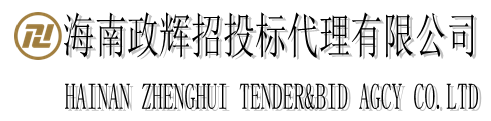 竞争性谈判文件采 购 人：屯昌县西昌镇晨星幼儿园 项目名称：设施设备采购 项目编号：HNZH-2021-318 代理机构：海南政辉招投标代理有限公司2021年12月海南政辉招投标代理有限公司编制目   录第一章 谈判邀请函	1第二章 供应商须知	4第三章  用户需求书	14第四章 合同主要条款	62第五章 报价文件内容和格式	651、投标函	662、开标一览表	673、分项报价明细表	684、技术及资质要求响应表	695、法定代表人证明书	706、授权委托书	717、参加政府采购活动前三年内，在经营活动中没有重大违法记录的声明函	728、具备《中华人民共和国政府采购法》第二十二条规定条件的承诺书	739、不存在与参加本项目采购活动的其他供应商单位负责人为同一人或者存在直接控股、管理关系的承诺函	7410、中小企业声明函（货物）	7511、监狱企业证明文件	7612、残疾人福利性单位声明函	77第六章  谈判程序	781、初步审查表	80第一章 谈判邀请函一、项目基本情况项目编号：HNZH-2021-318 项目名称：设施设备采购 采购方式：竞争性谈判预算金额：189.4258万元。最高限价：189.4258万元。采购需求：详见第三章“用户需求书”合同履行期限：签订合同之日起50天 本项目（是/否）接受联合体：否。所属行业：零售业二、申请人的资格要求：1.满足《中华人民共和国政府采购法》第二十二条规定；2.落实政府采购政策需满足的资格要求：无3.本项目的特定资格要求：（1）在中华人民共和国注册，具有独立承担民事责任能力（需提供营业执照、税务登记证、组织机构代码证复印件，或者三证合一复印件）；（2）具有良好的商业信誉和健全的财务会计制度（需提供2021年任意一个月的财务报表或会计师事务所出具2020年度财务审计报告复印件）（3）具有依法缴纳税收的良好记录（需提供2021年内任意1个月的纳税证明复印件）；（4）具有依法缴纳社会保障资金的良好记录（需提供2021年内任意1个月的社保缴费记录复印件）；（5）参加政府采购活动前三年内，在经营活动中没有重大违法记录（提供声明函）；（6）具备《中华人民共和国政府采购法》第二十二条规定的条件（提供承诺书）。三、获取采购文件时间： 2021年12月28日至 2021年12月30日,每天上午 08：30 至 12：00 ，下午 14：30 至 17：30 （北京时间，法定节假日除外）地点：海口市美兰区五指山路16-3号康业花园西湖苑G栋2A。方式：现场购买，购买竞争性谈判文件时必须提交以下材料：（1）公司营业执照副本复印件加盖公章；（2）具有法人、授权代表签名的介绍信或委托函加盖公章；（3）法人身份证复印件加盖公章；（4）授权代表身份证复印件加盖公章；售价：300.00元/包（售后不退）四、报价文件提交截止时间： 2021年12月31日08点30分（北京时间）地点：海口市美兰区五指山路16-3号康业花园西湖苑G栋2A。五、开启时间： 2021年12月31日08点30分（北京时间）地点：海口市美兰区五指山路16-3号康业花园西湖苑G栋2A。六、公告期限自本公告发布之日起3个工作日。七、其他补充事宜1、投标保证金：¥18942.00元，投标保证金应在报价文件提交截止时间前转入采购代理机构以下账户，建议注明汇款单位、项目编号或项目名称（如有分包，则同时注明包号），或可选择以支票、汇票、本票或者金融机构、担保机构出具的保函等非现金形式提交。户  名：海南政辉招投标代理有限公司开户行：中国工商银行股份有限公司海口新华支行账  户：2201023809200980178公告发布媒介：全国公共资源交易平台（海南省）、海南省政府采购网。八、凡对本次采购提出询问，请按以下方式联系1.采购人信息名 称： 屯昌县西昌镇晨星幼儿园  地 址：  海南省屯昌县西昌镇晨星幼儿园  联系人：  张老师  联系方式：  18889238928  2.采购代理机构信息名 称：海南政辉招投标代理有限公司地 址：海口市美兰区五指山路16-3号康业花园西湖苑G栋2A邮 箱：hnzhztb@163.com联系方式：0898-665576093.项目联系方式项目联系人：  周工  电话：  0898-66557609  第二章 供应商须知一、总则1、适用范围本竞争性谈判文件仅适用于本次谈判邀请中所叙述项目的货物、服务、报价活动。2. 名词解释2.1 采购人：屯昌县西昌镇晨星幼儿园 2.2 采购代理机构：海南政辉招投标代理有限公司2.3 供应商：已从采购代理机构购买竞争性谈判文件并向采购代理机构提交报价文件的供应商。3、合格的货物和服务3.1 “货物”系指供应商制造或组织符合谈判采购文件要求的货物等。所投货物必须是合法生产的合格货物，并能够按照货物合同规定的品牌、产地、质量、价格和有效期等。3.2 “服务”系指除货物以外的其他政府采购对象，其中包括：卖方须承担的运输、安装、技术支持与升级、培训、验收以及其它类似附加服务的义务。4．合格的供应商4.1 凡有能力按照本竞争性谈判文件规定的要求报价服务的均为合格的供应商。4.2 供应商参加本次政府采购活动应当符合《中华人民共和国政府采购法》第二十二条的规定，并具备本竞争性谈判文件第一章“申请人的资格要求”规定的条件。补充说明：根据《政府采购法实施条例》及有关释义，银行、保险、石油石化、电力、电信运营商等有行业特殊情况的，其分支机构可参与投标。4.3 供应商应遵守中华人民共和国的有关法律、法规。4.4 供应商在本项目竞争性谈判公告前三年内被列入失信被执行人、重大税收违法案件当事人名单、政府采购严重违法失信行为记录名单，以及存在其他不符合《中华人民共和国政府采购法》第二十二条规定条件的情况的不得参与谈判报价。4.5 信用记录以中国执行信息公开网（http://zxgk.court.gov.cn）、信用中国（www.creditchina.gov.cn）、中国政府采购网（www.ccgp.gov.cn）上公布的信用记录为准。4.6单位负责人为同一人或者存在直接控股、管理关系的不同供应商，不得参加同一合同项下的政府采购活动。4.7除单一来源采购项目外，为采购项目提供整体设计、规范编制或者项目管理、监理、检测等服务的供应商，不得再参加该采购项目的其他采购活动。5.联合体投标5.1 联合投标时，联合体各方之间应当签订共同投标协议，明确约定联合体各方承担的工作和相应的责任，并将共同投标协议连同报价文件一并提交。联合体各方签订共同投标协议后，不得再以自己名义单独在同一项目中投标，也不得组成新的联合体参加同一项目投标。联合体中至少有一方完全满足投标人资格要求的特定条件。5.2 本项目是否接受联合体投标：以招标文件第一章投标邀请函中申请人的资格要求规定为准。6.谈判费用和解释权6.1无论谈判过程中的做法和结果如何，供应商均自行承担所有与参加谈判有关的全部费用。6.2本竞争性谈判文件由海南政辉招投标代理有限公司负责解释。二、竞争性谈判文件7．竞争性谈判文件的组成7.l 竞争性谈判文件由六部分组成，包括：第一章  谈判邀请书    第二章  供应商须知第三章  用户需求书    第四章  合同条款第五章  报价文件内容和格式第六章  谈判程序注：请仔细检查竞争性谈判文件是否齐全，如有缺漏，请立即与采购代理机构联系解决。7.2 供应商被视为充分熟悉本招标项目所在地的与履行合同有关的各种情况，包括自然环境、气候条件、劳动力及公用设施等，本竞争性谈判文件不再对上述情况进行描述。7.3 供应商必须详阅竞争性谈判文件的所有条款、文件及表格格式。供应商若未按竞争性谈判文件的要求和规范编制、提交报价文件，将有可能导致报价文件被拒绝接受，所造成的负面后果由供应商负责。8．竞争性谈判文件的澄清供应商在收到竞争性谈判文件后，若有疑问需要澄清，应于提交报价文件截止时间1个工作日前以书面形式向采购代理机构提出，采购代理机构将以书面形式进行答复，同时采购代理机构有权将答复内容（包括所提问题，但不包括问题来源）分发给所有购买了同一竞争性谈判文件的供应商。未对采购代理机构提出书面意见，即视为接受了本竞争性谈判文件中的所有条款和规定。9．竞争性谈判文件的更正或补充9.1 在提交报价文件截止时间前，采购代理机构可以书面通知的方式修改竞争性谈判文件。修改通知作为竞争性谈判文件的组成部分，对供应商起同等约束作用。9.2 当竞争性谈判文件与更正公告的内容相互矛盾时，以采购代理机构最后发出的更正公告为准。9.3 为使供应商有足够的时间按竞争性谈判文件的更正要求修正报价文件，采购代理机构有权决定推迟提交报价文件截止时间，并将此变更书面通知所有购买了同一竞争性谈判文件的供应商。三、报价文件10．报价文件的组成报价文件应按“第五章 报价文件内容和格式”要求编制。11．报价11.2本次采购采用总承包方式，因此投标人的报价应包括全部货物、服务的价格及相关税费、运输到指定地点的装运费用、安装调试、培训、售后服务等其他有关的所有费用。11.3投标人应按开标一览表的要求报价，不能提供有选择的报价。11.4中标候选人的报价如超过采购预算且采购人不能支付的，采购人有权拒绝而递选下一个顺位的候选人。 12．谈判保证金12.1谈判保证金是参加本项目投标的必要条件，谈判保证金应在报价文件提交截止时间前转入采购代理机构以下账户，建议注明汇款单位、项目编号或项目名称（如有分包，则同时注明包号），或可选择以支票、汇票、本票或者金融机构、担保机构出具的保函等非现金形式提交。 户  名：海南政辉招投标代理有限公司开户行：中国工商银行股份有限公司海口新华支行账  户：220102380920098017812.2 报价文件中须附有缴纳谈判保证金的相关证明单据(银行回执单、支票、汇票、本票或者金融机构、担保机构出具的保函)。12.2.1 为避免资金在途不能及时到账造成投标无效，建议供应商提前在投标截止时间一个工作日前办理保证金支付手续。12.2.2 选择支票、汇票、本票或者金融机构、担保机构出具的保函等形式提交保证金的供应商，建议供应商提前在投标截止时间一个工作日前电话告知代理机构。12.3若供应商不按规定谈判保证金，其报价文件将被拒绝接受。12.4 谈判保证金的退还12.4.l 成交供应商的谈判保证金在其与采购人签订了采购合同后5个工作日内无息退还。12.4.2 未成交供应商的谈判保证金将在采购代理机构发出成交通知书5个工作日内无息退还。12.5 发生下列情况之一，谈判保证金将不予退还：（1）供应商在提交报价文件截止时间后撤回报价文件的；（2）供应商在报价文件中提供虚假材料的；（3）除因不可抗力或竞争性谈判文件认可的情形之外，成交供应商不与采购人签订合同的；（4）供应商与采购人、其它供应商或者采购代理机构恶意串通的；（5）向采购人、采购代理机构、谈判小组成员行贿或者提供其他不正当利益的。13．报价有效期13.l 报价有效期为从开标截止之日起计算的60天，有效期短于此规定的报价文件将被视为无效。13.2 在特殊情况下，采购代理机构可于报价有效期满之前，征得供应商同意延长报价有效期，要求与答复均应以书面形式进行。供应商可以拒绝接受这一要求而放弃报价，谈判保证金将尽快无息退还。同意这一要求的供应商，无需也不允许修改其报价文件，但须相应延长谈判保证金的有效期。受报价有效期制约的所有权利和义务均应延长至新的有效期。14．报价文件的数量、签署及形式14.1 报价文件一式肆份，固定装订。其中正本壹份，副本叁份，另提供电子版一份（U盘提交，须为签署盖章后的PDF格式）。14.2 报价文件须按竞争性谈判文件的要求执行，每份报价文件均须在封面上清楚标明“正本”或“副本”字样，“正本”和“副本”具有同等的法律效力；“正本”和“副本”之间如有差异，以正本为准。14.3 报价文件正本中，文字材料需打印或用不褪色墨水书写。报价文件的正本须经法定代表人或授权代表签署和加盖公司公章，并逐页加盖公司公章。报价文件的副本可以按正本要求签署盖章或正本签署盖章后的复印件封面加盖公司公章和骑缝章。14.4 报价文件不得涂改和增删，如要修改错漏处，必须由同一签署人在修改处签名和盖章。四、报价文件的递交15．报价文件的密封及标记纸质投标文件：投标人投多包时要针对每个包单独做投标文件，独立密封。15．l 供应商应将报价文件正本和所有副本分别密封在两个密封专用袋（箱）中（正本一包，副本一包），并在报价专用袋（箱）上标明“正本”、“副本”字样，封口处应加盖骑缝章。投标文件电子版单独密封一包（U盘提交，须为签署盖章后的PDF格式）。密封皮上建议注明：致：海南政辉招投标代理有限公司项目名称：招标编号：包    号：    包（如有）注明：“请勿在开标时间之前启封”投标单位名称、联系人姓名和电话15.2 报价文件未按上述规定书写标记和密封者，采购代理机构不对报价文件被错放或先期启封负责。16．提交报价文件截止时间16.l 供应商须在提交报价文件截止时间前将报价文件送达采购代理机构规定的报价文件开启地点。16.2 若采购代理机构推迟了提交报价文件截止时间，应以公告的形式通知所有供应商。在这种情况下，采购人和供应商的权利和义务均应以新的截止时间为准。16.3 在提交报价文件截止时间后递交的报价文件，采购代理机构将拒绝接受。五、谈判、评审及签约17．谈判17.l 采购代理机构按竞争性谈判文件第一章规定的时间和地点进行谈判。采购人代表、采购代理机构有关工作人员参加。政府采购主管部门、监督部门、国家公证机关公证员由其视情况决定是否派代表到现场进行监督。17.2 供应商应委派授权代表参加开标活动，参加开标的代表须持本人身份证件签名报到以证明其出席。未派授权代表或不能证明其授权代表身份的，采购代理机构对报价文件的处理不承担责任。17.3 谈判时，采购代理机构或供应商代表将查验报价文件密封情况，确认无误后拆封。17.4 若报价文件未密封，采购代理机构将拒绝接受该供应商的报价文件。18．谈判小组评标委员会由技术、经济等方面的专家和采购人代表（如有）组成，其中，技术、经济等方面的专家不少于成员总数的2/3。该谈判小组独立工作，负责评审所有报价文件并确定成交侯选供应商。19.关于政策性优惠19.1所投分包(如不分包则指本项目)的所有投标产品进入当期节能清单的，其评审价=报价*（1-2%）；供应商所投产品满足此规定的，必须提供相关证明文件。19.2所投分包(如不分包则指本项目)的所有投标产品进入当期环保清单的，其评审价=报价*（1-1%）；供应商所投产品满足此规定的，必须提供相关证明文件。19.3 所投分包(如不分包则指本项目)的所有投标产品均为绿色产品的，均为绿色产品的，其评审价=报价*（1-4%）；超过一半产品为绿色产品的，其评审价=报价*（1-3%）；个别产品为绿色产品的，其评审价=报价*（1-2%）。供应商所投产品满足此规定的，必须提供相关证明文件。19.4纳入财政部公布的《政府采购自主创新产品目录》的货物和服务：19.4.1采用最低评标价法评标的项目，对自主创新产品在评审时对其投标价格给予5％的价格扣除。19.4.2采用综合评分法评标的项目，对自主创新产品在价格评标项中，对自主创新产品给予价格评标总分值的5％的加分。19.5供应商为中小企业（含联合体）的情况：19.5.1中小企业：是指在中华人民共和国境内依法设立，依据国务院批准的中小企业划分标准（工信部联企业〔2011〕300号）确定的中型企业、小型企业和微型企业，但与大企业的负责人为同一人，或者与大企业存在直接控股、管理关系的除外。符合中小企业划分标准的个体工商户，在政府采购活动中视同中小企业。19.5.2在政府采购活动中，供应商提供的货物、工程或者服务符合下列情形的，享受中小企业扶持政策：（1）在货物采购项目中，货物由中小企业制造，即货物由中小企业生产且使用该中小企业商号或者注册商标；（2）在工程采购项目中，工程由中小企业承建，即工程施工单位为中小企业；（3）在服务采购项目中，服务由中小企业承接，即提供服务的人员为中小企业依照《中华人民共和国劳动合同法》订立劳动合同的从业人员。在货物采购项目中，供应商提供的货物既有中小企业制造货物，也有大型企业制造货物的，不享受中小企业扶持政策。以联合体形式参加政府采购活动,联合体各方均为中小企业的，联合体视同中小企业。其中，联合体各方均为小微企业的，联合体视同小微企业。19.5.3监狱企业视同为小型、微型企业，必须提供相关证明文件。19.5.4残疾人福利性单位视同为小型、微型企业，必须如实填写“残疾人福利性单位声明函”（内容、格式见财库〔2017〕141 号）。（供应商为中小企业，同时所投产品为中小企业生产的才能享受政策性优惠）19.5.5具体评审价说明：（1）供应商为中小企业，货物和服务项目评审价=报价*（1-6%），工程项目评审价=报价*（1-3%）；对于适用招标投标法的政府采购工程建设项目，采用综合评估法但未采用低价优先法计算价格分的，评标时在采用原报价进行评分的基础上增加其价格得分的3%作为其价格分。（2）供应商为联合体报价，对于联合协议或者分包意向协议约定小微企业的合同份额占到合同总金额30%以上的，货物和服务项目评审价=报价*（1-2%），工程项目评审价=报价*（1-1%）；对于适用招标投标法的政府采购工程建设项目，采用综合评估法但未采用低价优先法计算价格分的，评标时在采用原报价进行评分的基础上增加其价格得分的1%作为其价格分。（3）组成联合体或者接受分包的小微企业与联合体内其他企业、分包企业之间存在直接控股、管理关系的，不享受价格扣除优惠政策。19.5.6供应商为中小企业（含联合体）的，必须如实填写“中小企业声明函”（内容、格式见财库〔2020〕46号），否则无效。如有虚假骗取政策性加分，将依法承担相应责任。20.谈判和定标20.1谈判、评分办法见“第六章 谈判程序”。20.2谈判小组将严格按照竞争性谈判文件的要求和条件进行评审,根据评审办法推荐出三人为成交候选供应商，并标明排列顺序。采购人将确定排名第一的成交候选供应商为成交供应商并向其授予合同。排名第一的成交候选供应商因不可抗力或者自身原因不能履行合同，或者排名第一的成交候选供应商提供虚假材料或存在其它违规行为的，或者是谈判小组出现评审错误，被他人质疑后证实确有其事的，采购人将把合同授予排名第二的成交候选供应商或重新组织招标。如此类推。 20.3采购代理机构将在指定的网站上公告成交结果。21. 质疑处理    21.1 供应商如认为竞争性谈判文件、谈判过程和成交结果使自己的权益受到损害的，应在知道或应知道其权益受到损害之日起七个工作日内以书面形式向海南政辉招投标代理有限公司提出质疑，并附相关证明材料（质疑函格式详见海南省财政厅质疑函范本，未按照质疑函范本书写或未附相关证明材料的质疑均不受理）。匿名、非书面形式、七个工作日之外的质疑均不予受理。21.2 质疑书原件可采取当面递交或邮寄、快递的方式送达代理机构。以邮寄、快递方式递交的，质疑提起日期以邮寄件上的戳记日期、邮政快递件上的戳记日期或非邮政快递件上的签注之日计算，受理日期则以代理机构收到质疑函原件之日计算。以邮寄、快递方式递交质疑函的，质疑人可以在质疑有效期内以清晰扫描及时将质疑事项告知代理机构，并提供邮寄件、快递件的有效查询方式。21.3质疑函接收信息联系部门：海南政辉招投标代理有限公司—项目部联系电话及联系人：0898-66557609  周工 通讯地址：海口市五指山路康业花园西湖苑G栋2A21.4有下列情形之一的，属于无效质疑，采购人或采购代理机构可不予受理：（1）未在有效期限内提出质疑的；（2）质疑未以书面形式提出的；（3）所提交材料未明示属于质疑材料的；（4）质疑事项已经进入投诉或者诉讼程序的；（5）在质疑有效期内未就同一环节一次性提出质疑的；（6）其它不符合受理条件的情形。21.5质疑函的形式有下列情形之一的，采购人或采购代理机构应当一次性告知质疑人在法定质疑期内修改后重新提交。法定质疑期内质疑人未重新提交，或者重新提交的质疑仍不符合形式规定的，由此产生的风险由投标人自行承担：（1）质疑函未使用财政部制定的政府采购供应商质疑函范本进行编写的；（2）质疑函内容不全的。21.6代理机构应于收到质疑函后一个工作日内对质疑函的形式进行审查，符合条件的质疑，应当受理并向质疑人发出质疑签收单。收到质疑函原件并向质疑人发出质疑签收单之日，为质疑正式受理之日。质疑函在质疑有效期内需要修改、补充的，以提交修改或补充的质疑函原件并发出质疑签收单之日作为质疑正式受理之日。22．成交通知22.1 成交供应商收到成交通知后，到采购代理机构处办理有关手续。22.2 成交通知书将是合同的一个组成部分。23．签订合同23.l 成交供应商应按成交通知书规定的时间、地点与采购人签订成交合同,否则谈判保证金将不予退还，给采购人和采购代理机构造成损失的，成交供应商还应承担赔偿责任。23.2 竞争性谈判文件、成交供应商的报价文件及评审过程中有关澄清文件均应作为合同附件。六、其他24．采购代理服务费根据项目预算金额按海南省物价局关于降低部分招标代理服务收费标准的通知【琼价费管（2011）225号】文件相关规定向中标方收取招标代理服务费。25.其他本项目不召开答疑会。第三章 用户需求书一、项目名称 设施设备采购二、产品详细技术参数要求三、项目相关要求1、合同履行期限：签订合同之日起50天 2、交付地点：采购人指定地点。3、付款条件：双方另行协商约定4、验收要求：按招标文件第三章“用户需求书”中技术参数要求和国家行业标准进行验收。5、投标人必须根据所投产品的技术参数、资质资料编写报价文件。在中标结果公示期间，采购人有权对中标候选人所投产品的资质证书等进行核查，如发现与其报价文件中的描述不一，代理机构将报政府采购主管部门严肃处理。6、由于本项目根据质量和服务均能满足采购文件实质性响应要求且最后报价最低的原则确定成交供应商，因此报价人对本章的技术、功能及资质的要求必须全部满足或优于，否则报价无效。第四章 合同主要条款注：本合同仅为合同的参考文本，合同签订双方可根据项目的具体要求进行修订。通用合同条款（略）合同专用条款部分甲方:                             乙方:                             甲乙双方根据    年    月    日            项目（项目编号:          ）竞争性谈判结果及招标文件的要求,经协商一致,同意以下专用条款作为本项目合同条款的补充。当合同条款与专用条款不一致时，以专用条款为准。一、合同标的及金额等(详见附件清单)二、合同履行期限三、地点和方式四、包装方式五、付款条件六、验收、交付标准和办法七、质量保修范围和保修期限八、违约赔偿1. 除下一条规定的不可抗力外，如果乙方没有按照合同规定的时间交货和提供服务，甲方可从合同款中扣除违约赔偿费，每延迟一个工作日迟交货物（含软件及相关服务）或未提供服务或提供产品及服务不满足项目需求，按合同金额的1％/天计扣违约赔偿费。但违约赔偿费的最高限额为合同金额的10％。如果乙方延迟交货时间超过一个月，甲方有权终止合同，并按合同约定及法律规定追究乙方的违约责任。2.如果双方中任何一方由于战争、严重火灾、水灾、台风和地震以及其它经双方同意属于不可抗力的事故，致使合同履行受阻时，履行合同的期限应予以延长，延长的期限应相当于事故所影响的时间。九、合同纠纷处理本合同履行过程中发生纠纷，应协商解决，协商不成，可向人民法院提起诉讼解决。十、合同生效本合同由甲乙双方签字盖章后生效。十一、合同鉴证采购代理机构应当在本合同上签章，以证明本合同条款与招标文件、投标文件的相关要求相符并且未对采购内容和技术参数进行实质性修改。十二、本合同的组成文件1.合同通用条款和专用条款；2.招标文件、乙方的投标文件和评标时的澄清函（如有）；3.中标通知书；4.甲乙双方商定的其他必要文件。上述合同文件内容互为补充，如有不明确，由甲方负责解释。十三、合同备案本合同一式三份，中文书写。甲方、乙方和采购代理机构执一份。甲方：                   （盖章）      乙方：                  （盖章）地址：                                 地址：                           法定（或授权）代表人：                 法定（或授权）代表人：            开户行：                               开户行：                          户名：                                 户名：                            帐号：                                 帐号：                                    年   月    日                           年   月    日第五章 报价文件内容和格式请供应商按照以下文件要求的格式、内容制作报价文件，并按以下顺序编制目录及页码，否则可能将影响对报价文件的评价。1、报价函（表1）2、报价一览表（表2）3、分项报价明细表（表3）4、技术及资质要求响应表（表4）5、供应商简介6、营业执照副本、组织机构代码证、税务登记证和资格证书复印件（或者三证合一复印件）7、法定代表人证明书（表5）8、授权委托书（表6）9、具有良好的商业信誉和健全的财务会计制度10、企业纳税证明复印件11、社会保障缴费记录复印件12、保证金缴纳证明复印件13、参加政府采购活动前三年内，在经营活动中没有重大违法记录的声明函（表7）14、具备《中华人民共和国政府采购法》第二十二条规定条件的承诺书（表8）15、不存在与参加本项目采购活动的其他供应商单位负责人为同一人或者存在直接控股、管理关系的承诺函（表9）16、中小企业声明函（表10，没有可不提供）17、监狱企业证明文件（表11，没有可不提供）18、残疾人福利性单位声明函（表12，没有可不提供）19、技术部分（包括技术资料、技术方案、实施方案、服务承诺等）20、投标人认为需要的其他材料表1:1、投标函致：海南政辉招投标代理有限公司：根据贵司             项目（招标编号：       ）的投标邀请函，正式授权下述签字人             （姓名和职务）代表投标人        （投标单位名称），提交投标书。根据此函，我们宣布同意如下：1、我方接受招标文件的所有的条款和规定。2、我方同意按照招标文件第二章“投标人须知”的规定，本报价文件的有效期为从投标截止日期起计算的 60天，在此期间，本报价文件将始终对我方具有约束力，并可随时被接受。3、如果在开标后规定的投标有效期内撤回投标，我方的投标保证金可被贵方没收。4、我方完全理解贵方不一定要接受最低价的投标。5、我们同意提供贵单位要求的有关本次投标的所有资料或证据。6、如果我方中标，我们将根据招标文件的规定严格履行自己的责任和义务。7、如果我方中标，我方将支付本次招标的服务费。投标人名称：                 （盖章）    地址：                               邮编：                电话：                               传真：                授权代表：             （签名或私章）职务：                日期：                               表2:2、开标一览表项目名称：             项目编号：                               包号：               交货地点：用户指定地点投标人名称：                  （公章）法定代表人（或授权代理人）：                  （签字或盖章）日期：                    注：1.投标报价应包括招标文件所规定的招标范围的全部内容，投标总金额包括本招标书中要求的所有货物和服务的费用，包括运输、安装调试、保险、税收等相关费用。2.本项目投标总报价超过采购预算的将视为无效投标。表3:3、分项报价明细表项目名称：                   项目编号：                     投标人名称（盖章）：                          授权代表（签名或私章）：注: 1、投标人必须按“分项报价明细表”的格式详细报出投标总价的各个组成部分的报价，否则作无效投标处理。分项报价明细表格式不得自行改动，行数可以自行添加。3、“分项报价明细表”各分项报价合计应当与“开标一览表”报价合计相等。表4:4、技术及资质要求响应表说明：投标人必须仔细阅读招标文件中所有“用户需求书”中的技术规范条款和相关功能要求，并对所有技术规范和功能偏离的条目列入下表，未列入下表的视作投标人不响应。投标人必须根据所投产品的实际情况如实填写，招标方有权要求投标方在投标后进行产品测试，评委会如发现有虚假描述的，该报价文件作废标处理，并报政府采购主管部门严肃处理。投标人名称（盖章）：                          授权代表（签名或私章）：注：1、此表为表样，行数可自行添加，但表式不变。2、此表后面按响应顺序附上第三章中要求的各产品资质文件、检测报告等复印件（如有），否则视为不满足。3、偏离情况说明分正偏离、完全响应、负偏离，分别表示优于要求、满足要求、不满足要求。评委评审时不能只根据供应商填写的偏离情况说明来判断是否响应，而应认真查阅“投标人技术参数/功能要求/服务内容/资质要求”内容以及相关的资料（如有）判断是否满足要求。4、“页码索引”指“招标文件技术参数、功能及资质响应”所对应的证明材料在供应商报价文件中的页码。表5:5、法定代表人证明书投标人名称：                                 单位性质：                                   地址：                                      成立时间：        年    月    日经营期限：                                 姓名：           性别：        年龄：     职务：       系                                （投标人名称）的法定代表人。特此证明。附：法定代表人身份证复印件法定代表人：                  （签名或盖章）投标人名称：                   （盖单位章）        年    月     日表6:6、授权委托书致：海南政辉招投标代理有限公司    本授权书声明：委托人：                                            地  址：                      法定代表人：          受托人：姓名       性别：     出生日期：    年   月   日所在单位：                            职务：           身 份 证：                       联系方式:                    兹委托受托人          代表我方参加海南政辉招投标代理有限公司组织的            项目（招标编号：     ）的政府采购活动，并授权其全权办理以下事宜：1、参加投标活动；2、出席开标评标会议；3、签订与中标事宜有关的合同；4、负责合同的履行、服务以及在合同履行过程中有关事宜的洽谈和处理。    受托人在办理上述事宜过程中以其自己的名义所签署的所有文件我方均予以承认。受托人无转委托权。委托期限：至上述事宜处理完毕止。附：受托人身份证复印件                                法定代表人： （签名或盖章）                                          受托人： （签名）          委托单位： （公章）                  年     月     日表7:7、参加政府采购活动前三年内，在经营活动中没有重大违法记录的声明函致：海南政辉招投标代理有限公司为响应贵公司组织的                   （项目编号为：             ）货物及服务的招标采购活动，我司声明如下：1、参加政府采购活动前三年内，在经营活动中没有重大违法记录。2、本项目招标公告前三年内，我司在经营活动中没有被列入中国执行信息公开网（http://zxgk.court.gov.cn）的“失信被执行人”、信用中国(www.creditchina.gov.cn)的“重大税收违法案件当事人名单”、“政府采购严重违法失信名单”和中国政府采购网(www.ccgp.gov.cn)的“政府采购严重违法失信行为记录名单”等重大违法记录。本公司对上述声明的真实性负责，如有虚假，我司愿意接受相关处罚。特此声明。投标人名称：                 （盖章）    地址：                               邮编：                 电话：                               传真：                 授权代表：             （签名或私章）职务：                 日期：                               表8:8、具备《中华人民共和国政府采购法》第二十二条规定条件的承诺书致：海南政辉招投标代理有限公司 本公司作为参加本次                   （项目编号为：            ）的供应商，现郑重承诺具备以下条件（《中华人民共和国政府采购法》第二十二条）： 具有独立承担民事责任的能力； 具有良好的商业信誉和健全的财务会计制度； 具有履行合同所必需的设备和专业技术能力； 具有依法缴纳税收和社会保障资金的良好记录； 参加本次政府采购活动前三年内，在经营活动中没有重大违法违规记录；法律、行政法规规定的其他条件。 本公司对上述承诺的真实性负责。如有虚假，将依法承担相应责任。特此承诺。投标人名称：                 （盖章）    地址：                               邮编：                 电话：                               传真：                 授权代表：             （签名或私章）职务：                 日期：                               表9:9、不存在与参加本项目采购活动的其他供应商单位负责人为同一人或者存在直接控股、管理关系的承诺函致：海南政辉招投标代理有限公司为响应贵公司组织的                      （项目编号为：           ）货物及服务的招标采购活动，我司郑重承诺如下：我公司在参加该项目招标采购活动中，不存在与参加本项目采购活动的其他供应商单位负责人为同一人或者存在直接控股、管理关系。本公司对上述承诺的真实性负责。如有虚假，将依法承担相应责任。特此承诺。投标人名称：                 （盖章）    地址：                               邮编：                 电话：                               传真：                 授权代表：             （签名或私章）职务：                 日期：                               表10:10、中小企业声明函本公司(联合体)郑重声明，根据《政府采购促进中小企业发展管理办法》(财库﹝2021﹞46号)的规定，本公司(联合体)参加 (单位名称)的  (项目名称)采购活动，提供的货物全部由符合政策要求的中小企业制造。相关企业（含联合体中的中小企业、签订分包意向协议的中小企业）的具体情况如下：1.  (标的名称)，属于  (采购文件中明确的所属行业)；制造商为(企业名称)，从业人员   人， 营业收入为     万元，资产总额为    万元¹，属于(中型企业、小型企业、微型企业）；2.  (标的名称)，属于  (采购文件中明确的所属行业)；制造商为(企业名称)，从业人员   人， 营业收入为     万元，资产总额为    万元，属于(中型企业、小型企业、微型企业）；……以上企业，不属于大企业的分支机构，不存在控股股东为大企业的情形，也不存在与大企业的负责人为同一人的情形。本企业对上述声明内容的真实性负责。如有虚假，将依法承担相应责任。企业名称（盖章）：日期：¹从业人员、营业收入、资产总额填报上一年度数据，无上一年度数据的新成立企业可不填报。表11:11、监狱企业证明文件享受政策优惠的监狱企业须提供由省级以上监狱管理局、戒毒管理局（含新疆生产建设兵团）出具的属于监狱企业的证明文件。表12:12、残疾人福利性单位声明函本单位郑重声明，根据《财政部 民政部 中国残疾人联合会关于促进残疾人就业政府采购政策的通知》（财库〔2017〕141号）的规定，本单位为符合条件的残疾人福利性单位，且本单位参加     单位的      项目采购活动提供本单位制造的货物（由本单位承担工程/提供服务），或者提供其他残疾人福利性单位制造的货物（不包括使用非残疾人福利性单位注册商标的货物）。本单位对上述声明的真实性负责。如有虚假，将依法承担相应责任。               单位名称（盖章）：       日  期：第六章  谈判程序一、评审原则1、本次采购采用竞争性谈判方式进行，评审由依法组成的谈判小组负责完成。评审基本原则：评审工作应依据《中华人民共和国政府采购法》以及国家和地方政府采购的有关规定，遵循“公开、公平、公正、择优、诚实信用”的原则。2、本次竞争性谈判采购的评审采用最低评标价法确定成交供应商，即根据质量和服务均能满足采购文件实质性响应要求且最后报价最低的原则确定成交供应商。3、参加谈判工作的所有人员应遵守《中华人民共和国政府采购法》以及国家和地方政府采购的有关规定，严格保密，确保竞争性谈判工作公平、公正，任何单位和个人不得无理干预谈判小组的正常工作。二、评审程序和评审方法评审程序分初步评审、谈判和详细评审。1、初步评审进入评审程序后，谈判小组先对供应商的报价文件进行初步评审。谈判小组将根据评审办法的规定和附表1的内容，对报价文件进行初步评审。出现下列情况的报价文件将被认定为不满足采购需求而不能通过初步审查：1) 不满足供应商资格要求的；2) 报价文件无法定代表人签名，或签名人未经法定代表人授权的；3) 未按竞争性谈判文件要求的金额提交谈判保证金的；4) 交货期、工期或报价有效期不满足竞争性谈判文件要求的； 5) 技术参数、功能或资质要求不满足用户需求书的要求或商务有负偏离的； 6) 谈判小组认为报价未实质性报价竞争性谈判文件的要求的；7）不满足竞争性谈判文件规定的其它条件的。初步评审采用“一项否决”的原则，只有全部符合要求的才能通过初步评审。2、谈判1）按照评审程序的规定，谈判小组阅读通过初步评审的供应商的报价文件，据此与供应商进行技术、商务内容的澄清、修正和谈判，谈判中发现供应商的报价文件资料不清晰或造成理解有歧义时,谈判小组准许其在规定时间内做出解释说明，如不及时做出合理的说明，该报价则将会由于不符合谈判的基本要求而被拒绝。2）谈判结束后，各供应商按要求在规定时间内提交本项目的最后报价。3）谈判小组对供应商的最终形成的报价文件、谈判承诺及最后报价等方面进行详细评审，从质量和服务均能满足采购文件实质性报价要求的供应商中，按照最后报价由低到高的顺序提出3名成交候选人，质量和服务均能满足采购文件实质性报价要求且最后报价最低的供应商为成交供应商，并编写评审报告。    4）如供应商满足第二章第19条“关于政策性优惠”规定的，应按该条规定对供应商的最后报价进行调整。三、谈判、评审过程的保密性1、接受报价后，直至成交供应商与采购人签订合同后止，凡与谈判、审查、澄清、评价、比较、确定成交候选人意见有关的内容，任何人均不得向供应商及与谈判评审无关的其他人透露。2、从报价递交截止时间起到确定成交供应商日止，供应商不得与参加谈判、评审的有关人员私下接触。在谈判评审过程中，如果供应商试图在报价文件审查、澄清、比较及推荐成交候选人方面向参与谈判评审的有关人员和采购人施加任何影响，其报价将被拒绝。四、接受和拒绝任何或所有报价的权利采购代理机构和采购人保留在成交之前任何时候接受或拒绝任何报价，以及宣布竞争性谈判无效或拒绝所有报价的权力，对受影响的供应商不承担任何责任。五、变更技术方案的权利在竞争性谈判过程中，采购人有权变更技术方案或采购数量，如果供应商根据采购人提出的变更要求调整方案或价格后未能获得合同，采购人和采购代理机构不承担任何责任。附表11、初步审查表项目名称：             项目编号：             1、表中只需填写“√/通过”或“×/不通过”。2、在结论中按“一项否决”的原则，只有全部是√/通过的，填写“合格”；只要其中有一项是×/不通过的，填写“不合格”。3、结论是合格的，才能进入下一轮；不合格的被淘汰。评委：                                              日期：项目概况  设施设备采购  招标项目的潜在供应商应在海口市美兰区五指山路16-3号康业花园西湖苑G栋2A获取采购文件,并于 2021年12月31日08点30分（北京时间）前递交报价文件。序号产品名称规格和配置技术参数单位数量备注1、园长，老师办公室设备设施购置1、园长，老师办公室设备设施购置1、园长，老师办公室设备设施购置1、园长，老师办公室设备设施购置1、园长，老师办公室设备设施购置1、园长，老师办公室设备设施购置园长办公室园长办公室园长办公室园长办公室园长办公室园长办公室1办公桌规格: 1600*800*760                                          
1.基材：采用优质E1级环保高密度纤维板，甲醛释放量低于9.0mg/100g符合国家标准，含水率≤7.4% （防潮、防虫、防腐处理）。                             
2.木皮：采用AAA级，厚度为0.6mm，木皮纹路清晰无瑕疵。      
3.油漆：采用优质底漆、优质面漆饰面，高聚脂环保油漆，经七底五面工艺，成品油漆表面硬度可达3H级，面漆耐磨度、硬度、耐酸均高于国家标准，漆面透明度好，色泽均匀、木纹纹理清晰，光滑耐磨、手感好；               
4、粘合剂：优质环保粘合剂，粘贴性强，同时具有耐水、耐热、耐酸、耐有机溶剂、韧好特性。游离甲醛＜0.3g/kg，优于国家标准。                                   
5、封边：采用实木封边，双面贴木皮。                                        
6.五金配件：采用 优质五金配件，导轨选用优质三节导轨，静音，承重性强，连续开合50000次仍能正常使用；锁选用优质正面锁，经过耐盐浴检测无锈蚀、痕迹等现象。
7、贴面材料:采用优质AAA级饰面，厚度为0.6mm;                                          8、封边用材:采用优质AAA级花梨木封边;                                                            9、基材:优质高密度环保板,符合国际E1级标准;                                                                10、油漆:采用PU全封闭涂装(五底四面),优质油漆,达到E1级环保标准;                                                                                              11、五金配件:优质五金配件,均经过酸洗、磷洗等防锈处理;                           12、粘合剂材:优质胶水。张12椅子·黑色PP料背架，带固定腰靠
·40密度高回弹中软切割海绵
·PP连体固定扶手
·25管1.8厚黑色烤漆弓形架张14电脑1.产品类型：分体台式电脑
2.CPU：≥i5-10400 (六核，基础主频2.9 GHz , 可睿频至4.3GHz) 
3.芯片组：≥Intel H460
4.扩展插槽：≥1个 PCIe x1插槽，≥1个 PCIe x16插槽，≥2个 M.2 插槽 ,主板SATA接口≥2个
5.★端口：≥8个外置USB 端口，其中前置≥ 4个USB 3.1 Gen1，后置≥4个USB2.0 ；
6.前置：4个USB 3.1 Gen1，1个耳麦一体通用接口，1个SD 3合1读卡器接口；
7.后置：4个USB 2.0，1个音频输出接口，1个音频输入接口，1个耳麦一体通用接口；1个VGA，1个HDMI，1个RJ-45, 1个COM端口
8.内存类型：≥4GB 2400MHz DDR4；≥2个内存插槽最大支持32G
9.机械硬盘：≥1TB,最大支持2TB 
10.固态硬盘：支持升级M.2 1TB固态硬盘
11.显卡类型：集成英特尔核芯显卡
12.网卡：集成千兆以太网控制器；支持802.11AC双频无线连接及蓝牙4.2
13.★机箱：大于15L机箱；≥180W内置电源,EPA90金牌电源，可以支持310W电源
14.键盘鼠标：原配标准键盘、光电鼠标
15.★主机通过可靠性实验，平均无故障时间（MTBF）＞200000小时；
16.系统：出厂原装Windows10；
17.显示器：≥23.8"宽屏16:9 背光液晶；显示器分辨率：1920x1080；屏幕类型：IPS； 5ms响应时间；外观：黑色扩展：支持VGA/HDHI双接口。台1电脑显示屏23.8寸5打印机①产品类型 喷墨多功能一体机：打印/复印/扫描；打印速度：文档：彩色 ESAT/单面 约 15.5 ipm , 25 ppm、黑白 ESAT/单面 约 24.0 ipm , 45 ppm；②复印速度*5 文档：彩色 sFCOT/单面 约12 秒、sESAT/单面 约 12.7 ipm；多页复印数量 黑白/彩色 最多 99 页；③扫描类型 平板/ADF；扫描方式 CIS；光学分辨率：1,200 dpi x 1,200 dpi；④支持双面打印；支持有线、无线打印；支持50页输稿器；⑤墨水GI-86BK(170ml)：6000页（标准模式）、墨水GI-86 C/M/Y(各135ml)：14000页（标准模式）；⑥纸张处理：后端托盘(64 g/㎡)：100页+纸盒(64 g/㎡)：250页；⑦操作面板 显示 2.7英寸/6.7厘米 LCD，彩色触摸屏16手提电脑CPU：≥i5-1135G7（2.4-4.2GHz，四核八线程）
内存：≥16G
硬盘：≥512G SSD NVMe固态硬盘，最高支持1TB 固态硬盘
显卡：等于或优于Intel Iris Xe Graphics
键盘：自然银尺寸孤岛式键盘
屏幕：14寸
网络：支持WiFi6
蓝牙：蓝牙5.0
指纹识别：不支持指纹识别
光驱：无光驱
端口：至少1个HDMI；≥2个USB 3.0，≥1个USB Type-3.2；至少1个SD读卡器；至少1个耳麦一体通用接口
摄像头：HD摄像头，B面顶置设计
电池：3芯41Wh锂聚合物长寿命电池，需≤60分钟可充电50%以上
工艺：工艺优于喷涂 (A/D面)+IMR模内转印 (C面)
服务：一年整机保修，两年主要部件保修台27文件柜一、规格、材质及工艺等要求：
1、宽：≥850mm；
2、深：≥390mm；
3、高：≥1800mm；
4、柜体材质：冷轧钢板
5、柜体材质厚度：≥0.6mm个18摄像机1、焦距：4.12-98.9毫米（光学变焦24倍）
2、滤镜直径：62mm
3、光圈（F）值：F1.8（广角）/F4.0（长焦）
4、白平衡：自动/白平衡预设/晴天/多云/室内
5、夜摄功能：支持
6、遥控功能：支持
7、触摸屏:支持
8、防抖功能：光学防抖
9、录音系统：AVCHD:杜比音频（5.1ch/2ch）MP4:AAC (2ch)
10、对焦:自动/手动
11、视频记录:[AVCHD] AVCHD 渐进式 [MP4] MP4
12、特性:4K视频录制 ，24倍光学变焦、新4K裁切
13、5.1声道录制:支持
14、内置麦克风:支持
15、画幅:1/2.5 英寸
16、传感器像素:300万以上
17、静态有效像素:600万以上
18、动态有效像素400万及以上
19、光学变焦倍数:15-30倍
20、影像处理器:1/2.5 英寸 BSI MOS 传感器
21、影像稳定器:5轴防抖
22、液晶屏尺寸:3.0英寸
23、液晶屏像素:460,800 点
24、存储方式:闪存
25、输入输出接口:HDMI（微型）、麦克风（立体声迷你）、耳机（立体声迷你）、USB
26、电池:锂电池台1老师办公室老师办公室老师办公室老师办公室老师办公室老师办公室1电脑桌规格:1400W*700D*760H
材料：E1级中密度纤维板。饰面：缅甸。五金配件：（缓冲道轨、液压缓冲门铰）。油漆：优质面漆。产品品鉴：环保、美观、功能强大、使用寿命长、表面木皮纹理立体感强、油漆光泽度饱满、耐磨耐腐蚀、安装便捷、正反面双A缅甸、正反面封闭漆。张112椅子·黑色PP料背架，带固定腰靠
·40密度高回弹中软切割海绵
·PP连体固定扶手
·25管1.8厚黑色烤漆弓形架张113电脑1.产品类型：分体台式电脑
2.CPU：≥i5-10400 (六核，基础主频2.9 GHz , 可睿频至4.3GHz) 
3.芯片组：≥Intel H460
4.扩展插槽：≥1个 PCIe x1插槽，≥1个 PCIe x16插槽，≥2个 M.2 插槽 ,主板SATA接口≥2个
5.★端口：≥8个外置USB 端口，其中前置≥ 4个USB 3.1 Gen1，后置≥4个USB2.0 ；
6.前置：4个USB 3.1 Gen1，1个耳麦一体通用接口，1个SD 3合1读卡器接口；
7.后置：4个USB 2.0，1个音频输出接口，1个音频输入接口，1个耳麦一体通用接口；1个VGA，1个HDMI，1个RJ-45, 1个COM端口
8.内存类型：≥4GB 2400MHz DDR4；≥2个内存插槽最大支持32G
9.机械硬盘：≥1TB,最大支持2TB 
10.固态硬盘：支持升级M.2 1TB固态硬盘
11.显卡类型：集成英特尔核芯显卡
12.网卡：集成千兆以太网控制器；支持802.11AC双频无线连接及蓝牙4.2
13.★机箱：大于15L机箱；≥180W内置电源,EPA90金牌电源，可以支持310W电源
14.键盘鼠标：原配标准键盘、光电鼠标
15.★主机通过可靠性实验，平均无故障时间（MTBF）＞200000小时；
16.系统：出厂原装Windows10；
17.显示器：≥23.8"宽屏16:9 背光液晶；显示器分辨率：1920x1080；屏幕类型：IPS； 5ms响应时间；外观：黑色扩展：支持VGA/HDHI双接口。台11显示屏23.8寸5打印机①墨仓式多功能一体机；涵盖功能 打印/复印/扫描；最大处理幅面 A4；②黑白打印速度 默认：10.5ipm，经济：33ppm；彩色打印速度 默认：5ipm，经济：15ppm；打印分辨率 5760×1440dpi；③复印分辨率 1440×720dpi；连续复印 1-99页；缩放范围 25-400%（自适应）；④扫描类型 平板式；扫描元件 CIS；光学分辨率 1200dpi；⑤供纸盒容量 A4/LTR普通纸：100页；耗材类型：轻松实现7500页黑白或6000页彩色文档输出；⑥其它参数：显示屏 1.44英寸；双面功能 自动；网络功能 支持无线网络打印；台66文件柜一、规格、材质及工艺等要求：
1、宽：≥850mm；
2、深：≥390mm；
3、高：≥1800mm；
4、柜体材质：冷轧钢板
5、柜体材质厚度：≥0.6mm个182、会议室设备设施购置2、会议室设备设施购置2、会议室设备设施购置2、会议室设备设施购置2、会议室设备设施购置2、会议室设备设施购置序号产品名称规格和配置技术参数单位数量备注1会议桌尺寸：≥4800*1200MM；材质：高密度板，实木贴皮。台12会议椅材质：实木框架，优质PU皮，密度海绵。台403多媒体电视一体机一、整机设计及功能
1.整机采用一体化全金属外壳设计，外部无任何可见内部功能模块连接线；边角采用弧形设计，表面无尖锐边缘或凸起。
2.整机屏幕采用≥75英寸液晶显示器，整机采用UHD超高清LED 液晶屏，显示比例为16:9，分辨率不低于3840*2160。
3.★嵌入式系统版本不低于Android9.0，内存≥2GB，存储空间≥8GB。（投标时需提供具有CNAS资质的第三方检测机构所出具的检测报告复印件并加盖厂家公章）
4.支持红外触控，支持Windows系统中进行20点或以上触控，安卓系统中进行 10 点或以上触控，支持红外笔书写。
5.整机能感应并自动调节屏幕亮度来达到在不同光照环境下的不同亮度显示效果，此功能可自行开启或关闭。
6.★整机内置 2.1 声道扬声器，前朝向 15W中高音扬声器 2 个，后朝向 20W 低音扬声器 1 个，额定总功率 50W。（投标时需提供具有CNAS资质的第三方检测机构所出具的检测报告复印件并加盖厂家公章）
7.支持传屏功能，可以将外部电脑的屏幕画面通过无线方式传输到整机上显示。
8.★整机内置无线网络模块，PC模块无任何外接或转接天线、网卡可实现Wi-Fi无线上网连接和AP无线热点发射；Wi-Fi和AP热点均支持频段 2.4GHz/5GHz ，满足IEEE 802.11 a/b/g/n/ac标准。（投标时需提供具有CNAS资质的第三方检测机构所出具的检测报告复印件并加盖厂家公章）
9.三合一电源按键，同一电源物理按键完成Android系统和Windows系统的开机、节能熄屏、关机操作；关机状态下轻按按键开机；开机状态下轻按按键实现节能熄屏/唤醒，长按按键实现关机。
10.整机具备至少6个前置按键，实现老师开关机、调出中控菜单、音量+/-、护眼、录屏的操作。
11.★整机具有护眼功能，可通过前置面板物理功能按键一键启用护眼模式。（投标时需提供具有CNAS资质的第三方检测机构所出具的检测报告复印件并加盖厂家公章）
12.★设备支持通过前置面板物理按键一键启动录屏功能，可将屏幕中显示的课件、音频内容与老师人声同时录制。（投标时需提供具有CNAS资质的第三方检测机构所出具的检测报告复印件并加盖厂家公章）
13.支持智能U盘锁功能，整机可设置触摸及按键锁定，锁定后无法随意自由操作，需要使用时插入USB key可解锁。
14.★整机内置非独立的高清摄像头，可拍摄不低于 800 万像素数的照片；摄像头对角角度≥120°。（投标时需提供具有CNAS资质的第三方检测机构所出具的检测报告复印件并加盖厂家公章）
15.整机内置非独立外扩展的阵列麦克风，可用于对教室环境音频进行采集，拾音距离≥12m。
16.Android系统和Windows系统下，支持通过任何一个前置USB接口读取外接移动存储设备。
17.外接电脑设备通过HDMI线投送画面至整机时，再连接TypeB USB线至整机触控输出接口，即可直接调用整机内置的摄像头、麦克风、扬声器，在外接电脑即可拍摄教室画面。
18.整机具备不少于1路侧置双通道USB接口，双系统USB接口支持Windows和Android双系统读取外接存储设备数据和识别展台信号。
19.★支持前置Type-C接口，通过Type-C接口实现音视频输入，外接电脑设备通过标准Type-C线连接至整机Type-C口，即可把外接电脑设备画面投到整机上，同时在整机上操作画面，可实现触摸电脑的操作，无需再连接触控USB线。（投标时需提供具有CNAS资质的第三方检测机构所出具的检测报告复印件并加盖厂家公章）
20.外接电脑设备通过机外Type-C线连接至整机Type-C口，可直接调用整机内置的摄像头、麦克风、扬声器，在外接电脑可拍摄教室画面。
21.支持外接信号输入时自动唤醒功能，整机处于关机通电状态，外接电脑显示信号通过HDMI传输线连接至整机时，整机可智能识别外接电脑设备信号输入并自动开机。
22.★具备智能手势识别功能，在任意信号源通道下可识别五指上、下、左、右方向手势滑动并调用响应功能，支持将各手势滑动方向自定义设置为无操作、熄屏、批注、桌面、半屏模式。（投标时需提供具有CNAS资质的第三方检测机构所出具的检测报告复印件并加盖厂家公章）
23.整机内置专业硬件自检维护工具（非第三方工具），支持对触摸框、PC模块等模块进行检测，针对不同模块给出问题原因提示。
24.支持同一支红外笔笔头、笔尾书写不同的颜色，且颜色可自定义。
25.整机屏幕触摸有效识别高度不超过3.5mm,，即触摸物体距离玻璃外表面高度不超过3.5mm时，触摸屏识别为点击操作。 
26.无PC状态下，嵌入式Android操作系统下可实现windows系统中常用的教学应用功能，如白板书写、WPS软件使用、网页浏览。
二、内置电脑配置
1.主板采用H310芯片组，搭载Intel 酷睿系列I3 CPU或以上，内存：4GB DDR4套14移动支架车尺寸：50寸-100寸平衡安装
参数：承重最大160 lbs（160kg）
安装孔位（最大）：600mm×400mm
材质：SPCC高强度钢板表面喷涂
高度：1200mm-1500mm手动自由调节
立柱：可隐藏线材；外形简洁大方，安装简单快捷
刹车式滚轮，稳定可靠
配件：选配摄像头托盘、视频终端托盘
适用：各视频会议以及大屏触摸屏、白板个15高端数字
会议主机1、采用全数字会议技术，基于数字网络架构开发，内置高性能CPU处理器，处理速度更快，音质更佳，支持讨论、视像跟踪功能； 
2、高性能开关电源供电，长距离传输对音质不会有任何影响；
3、抗干扰电路设计，杜绝一切手机信号的干扰；
4、★采用3.5寸全视角IPS电容显示屏，直观显示和方便调节系统的各项参数；
5、★支持USB录音，高保真WAV格式输出；
6、★具有3组共6路RJ45的话筒单元接口，采用闭环以太网链接模式，支持话筒单元的双边供电，且支持话筒单元热插拔，每路支持20个单元，可接60个单元；
7、★同时具有4路8芯话筒单元接口，每路支持25个单元，可接100个单元；
8、★单台主机通过扩展电源最多可接256台会议单元，亦可通过会议扩展主机（多个扩展主机之间手拉手串联连接），一套会议系统最多可接入达1200台会议单元；
9、单元采用“手拉手”连接方式，支持热插拔，方便安装和维护；
10、具有多种会议模式： FIFO（先进先出模式）、APPLY（申请模式）、FREE（自由模式）、LIMIT（限制模式）、VOICE（声控模式）；
11、发言人数限制功能：可以限定最多同时发言的单元数量（可设置为1-8不同数量），主席单元不受限制；
12、发言时间限制功能：可以限定发言单元的发言时间（可设置0-1000S），并有定时关闭和自动关闭两种模式，主席单元不受限制；
13、★系统具备会议服务功能，发言单元可申请茶水、纸笔、帮助等服务；
14、★网络化协作管理，系统主机可设置IP地址，具有TCP/IP网络接口，可连接无线路由器，使用同一局域网内的电脑对主机进行操作设置；
15、★具有USB接口，可连接电脑对主机进行操作设置；
16、具有摄像头232和485通讯接口（6P凤凰插），连接标清或高清摄像头，支持SONY VISCA、PELCO P/D通讯协议；
17、具有视频切换232接口（3P凤凰插），可连接高清视频矩阵；
18、具有中控代码232接口（3P凤凰插），可连接中控系统；
19、具有1路平衡音频输出接口（卡农），可连接扩声或录音设备；
20、具有1路非平衡音频输出接口（6.35mm），可连接扩声或录音设备；
21、具有1路非平衡音频输入接口（莲花），可输入外部音频信号（如：背景音乐或远程语音信号）台16主席单元1、会议系统主席单元；
2、单元为无源设备，由系统主机供电，输入电压为24V，属安全范围；
3、8芯线接口的单元采用T型8芯连线，线材采用全线铝箔、水线屏蔽，大大降低强电磁波对线材的干扰；
4、网线接口的单元采用超六类网线，“手拉手”线连接方式，带有两个RJ45接口，并带防止松动夹套；
5、专业高保真电容咪芯，拾音灵敏、语音清晰，带宽达到20Hz~20KHz；
6、★方形麦克风，通过固定接头连接话筒底座；
7、采用防干扰电路设计，可防止手机等电子产品的干扰；
8、★话筒头部带双色发言灯环，单元发言时灯环为常亮红色，单元申请发言时灯环为常亮绿色；
9、★灵敏的触摸式开关，待机未按时图案常亮发光绿色，按下后图案常亮发光红色；
10、话筒单元带有耳机输出口， 并带有音量调节按键，可以自由选择输出方式并调节其音量；
11、采用“手拉手”连接方式，支持热插拔，方便安装和维护；
12、主席单元具有批准代表的发言申请功能；
13、★主席单元不受发言人数限制；
14、主席单元具有全权控制会议秩序的优先功能；
15、主席单元的连接位置不受限制；
16、一个系统可以支持多个主席单元同时使用支17代表单元1、会议系统代表单元；
2、单元为无源设备，由系统主机供电，输入电压为24V，属安全范围；
3、8芯线接口的单元采用T型8芯连线，线材采用全线铝箔、水线屏蔽，大大降低强电磁波对线材的干扰；
4、网线接口的单元采用超六类网线，“手拉手”线连接方式，带有两个RJ45接口，并带防止松动夹套；
5、专业高保真电容咪芯，拾音灵敏、语音清晰，带宽达到20Hz~20KHz；
6、方形麦克风，通过固定接头连接话筒底座；
8. 采用防干扰电路设计，可防止手机等电子产品的干扰；
9. ★话筒头部带双色发言灯环，单元发言时灯环为常亮红色，单元申请发言时灯环为常亮绿色；
10. ★灵敏的触摸式开关，待机未按时图案常亮发光绿色，按下后图案常亮发光红色；
11. 话筒单元带有耳机输出口， 并带有音量调节按键，可以自由选择输出方式并调节其音量；
12. 采用“手拉手”连接方式，支持热插拔，方便安装和维护；支18会议系统线8芯，全铜双芯，阻抗小，高屏蔽,20米长条19会议地面掀盖式插座1.用于线路预埋连接会议单元
2.用于D62系列智能数字会议系统单元连接
3.接口：2个8芯DCN母口，一个AC220V三线万能电源输出插座
4.所有插座均带地线绝缘隔离，确保地线独立只110音箱1、额定功率：150W；
2、频响范围：70Hz-20KHz；
3、阻抗：8（Ω）；
4、灵敏度：92dB；
5、最大声压级：113dB；
6、覆盖角：80°×60°（H×V），分频点：2.5KHz；
7、单元配置：1x8″低音单元  38芯音圈，8Ω，120磁；1x1″高音单元  25芯音圈，1″口径钕磁高音；
8、号角材质：ABS,；
9、音箱材质：12mm高密度纤维板；
10、表面处理：水性环保黑色点漆； 
11、音箱铁网：1.5mm厚板材，网孔￠5㎜钢网内衬防尘棉；
12、连接器： SPEAKON NL4×2 PIN1+/2+POS.  PIN1-/2-NEG（正负4芯安全插头）只211纯后级
功率放大器1、立体声功率：8Ω 350W*2, 4Ω 525W*2；
2、桥接功率:8Ω 700W；
3、总谐波失真（1KHz）:0.05% ；
4、信噪比（A计权）：101dB；
5、转换速率：60V/us；
6、阻尼系数：400:1；
7、频率响应：20Hz-20KHz(±0.5dB)；
8、输入灵敏度：0.775V/1V/1.44V；
9、输入阻抗：10K ohms(非平衡）-20K ohms（平衡）；
10、面板指示灯:Signal,active,clip/limiting；
11、电源：220V,50/60Hz；
12、电源消耗功率：800W台112音箱吊架最大承受80Kg/对对113UHF一拖二真分集   无线话筒1、振荡方式: 锁相环频率合成(PLL syntheized)；
2、频率范围：UHF 500MHz～980MHz；
3、频率稳定性：<±10PPM；
4、调制方式：FM；
5、动态范围：>105dB；
6、失真度:<0.5%@1KHz；          
7、灵敏度：1.2/UV @S/N=12dB；
8、电源供应：DC:12V～15V；
9、音频输出：平衡输出 0～600mV,不平衡输出 0～300mV；
10、消耗功率：8W。
发射器参数：
1、电源供应：3V（1.5V AA*2）
2、话筒耗电量：100mA
3、载波频率：UHF 500MHz～980MHz
4、发射功率：高功率档 10dBm,低功率档 5dBm;
5、最大调制度：±45KHz
6、发射功率：10mW；
7、类型：动圈式
8、极性模式：单一指向性
9、频率响应：40Hz～18KHz套1148路电源时序器1、通道数量：8路；
2、单路最大输出电流：10A；
3、辅助电源输出：10A；
4、工作电压：180V-240V；
5、输出插座标准；万用电源座；
6、开关间隔时间：1秒；台11516路双编组调音台1、八路话筒输入，四路（两组）立体声输入；
2、单声道输入通道带48V幻像供电，嵌入式开关设计；
3、话筒输入高中低三段均衡，立体声高低两段均衡，输入推子60mm，手感平滑；  
4、两个辅助输出，一个AUX发送，一个FX发送，AUX发送为推子前信号，总输出由推子控制，FX发送为推子后信号，信号发送由旋钮控制；
5、输入每路带PFL按键，方便监听推子前信号，透光式按键设计；
6、每路话筒输入信号指示灯和峰值指示灯共用，绿色红色两种颜色可变；
7、USB播放功能，带液晶显示屏，可以显示歌曲名字和歌词，支持MP3,WAV等多种格式，中英文界面可选，循环模式可选；
8、带蓝牙功能，可以直接蓝牙输入音频；
9、带U盘录音功能；
10、可以连接电脑，通过声卡输入输出音频到电脑；
11、内置效果器，效果器延时时间和重复比例连续可调，效果可以加入主输入，也可以加入辅助AUX输出；
12、左右主输出，带卡龙和莲花两种输出口接口（方便给本地或远程录音信号），两个推子独立控制，60mm推子；
13、立体声监听输出，可以耳机监听，也可以输出到监听音箱旋钮控制音量大小；
14、左右立体声辅助返回，旋钮控制返回音量大小；
15、调音台本底噪声低，信噪比好，性能稳定；
16、标准双12段电平指示标，准确显示电平大小；
17、独特的外观设计,精准的组装工艺，性能稳定可靠；
18、话筒输入可以选择卡龙或6.35接口，立体声输入可以选择RCA或6.35接口台116音频处理器1、8进8出的自动混音媒体矩阵，配备8路模拟输入和8路模拟输出，内置反馈抑制，自动混音，矩阵混音，均衡器，分配器，压缩器等DSP功能；
2、通过USB免驱连接电脑软件制,RS232,TCP/IP连接中控远程控制，适合用在各种场合的扩音工程；
3、8路模拟音频输入8路模拟音频输出，支持麦克风输入和线路输入自由切换；
4、每路输入带48V幻相电源开关；
5、每路输入带反馈抑制功能开关，两档调节；
6、带自动混音和矩阵混音功能；
7、带闪避器功能；
8、输入31段PEQ可调，输出10段PEQ可调；
9、USB免驱自动连接软件，另外支持RS232中控控制。
10、支持手机APP有中英文随时切换选择，可同时添加多台设备分别控制其输入，输出音量和静音，场景调用，IP 地址设置，设备名称修改等功能。台117数字     
反馈抑制器1、显示采用分辨率为144×32的汉字显示屏，LCD屏显示7段输入精确数字电平表及编辑状态；
2、可任意对每通道24个滤波器编辑固定和动态反馈点数量进行全自动窄带陷波式反馈抑制，能有效地抑制各种环境下的啸叫问题；
3、每通道提供压缩、限幅、噪声门等功能设置，为系统、喇叭单元提供安全、高品质声音的保障；
4、LCD屏显示每通道24个总计48个led灯啸叫点数量可直观展示系统已搜索到的啸叫点；
5、输入输出通道分别提供1组2路同轴、AES、光纤数字信号接口，2路平衡式模拟信号接口；
6、采用92KHz采样频率，32-bit高性能DSP处理器及24-bitA/D及D/A数模转换芯片；
7、为适应不同场景的转移使用，设为可一键清除自动获取的滤波器设置；
8、可通过面板的bypass/on按键切换工作模式为直通或抑制；
9、即使在环境较差的场合，也能极大限度地抑制，抑制啸叫的同时还能保证语音的高质量、高保真、高清晰地传送；
10、单机可存储30组用户程序，存储压缩、限幅、噪声门等参数，关机前设备会自动保存所获取抑制的啸叫参数，在下次开机后无需重新获取相关抑制啸叫的参数；
11、可通过面板的系统键来设定密码锁定操作功能，以防止非相关人员对设备的误操作台118卡侬公对卡侬母信号线（1.5米）主要功能特点：
1、它是一款专业级高保真音质卡侬转接头；
2、转接头由三芯卡侬公母插头组成，采用PVC+ABS+锌合金外壳，镀金铜针防腐蚀抗氧化；                                                                         3、高保真音质， 清晰无杂音，镀银铜针，防腐蚀抗氧化，卡侬头为拆卸式设计，接线简单拆卸方便；
4、可制作话筒线、音频线、平衡线连接各种音响器材，多应用于演播厅、演唱会、KTV、家庭影音，公共广播系统等音响工程。
主要配置描述：
1、品名：卡侬公对卡侬母信号线；
2、长度：1.5米；
3、材质：PVC+ABS+锌合金；
4、三体针头：黄铜镀银。条8196.5单声道转卡侬公信号线（1.5米）主要功能特点：                                                                                                                                                                                                                                                                                                                                                                                            
1、产品规格：1.5米  OD6mm(直径6毫米)；
2、产品接头：3.5立体声转双莲花(RCA)；
3、产品用途：适用于计算机、MP3、DVD、电视机、收音机、电脑、CD机与功放机、音箱之间的连接并传输他们的音频信号；                                                                                                                  4、将线缆的3.5MM插头插入MP3、DVD、电视机、CD机的3.5MM立体声输出口或耳机，另一端的插头插入相应设备的3.5MM立体声插座即可。
主要技术参数：
1、品名：6.5单声道转卡侬公信号线
2、长度：1.5米；                                                                                                                                                                                                  
3、线芯数量：2芯；
4、线芯材质：裸铜线；
5、护套材质：2；
6、颜色：黑色；
7、包装：袋装（1条独立包装）。条220会议室机柜标准化模式，以满足各种需求；
采用高强度钢制可拆装式机柜，最大承载重量达500公斤；
机柜内设计4条可调节铝型材槽轨；
底座可着地或安装活动脚轮；
装配简单，方便搬运。
标称高度：1.5M
尺寸（高×宽×深）：1408×535×485mm
安装空间：28U
基本配置：
底座、支架、顶盖和两个侧板；
四条可调节铝合金槽轨；
四个活动脚轮；
配置22条可调横托、一块前板、一块后板；
可调节横托条、前面板和托盘供另选购。台1辅材国标视/音频线、视音频插座、电源插座、各种电源线、开关、等附材、五金件等批13、室内活动及辅助用房配备预算清单3、室内活动及辅助用房配备预算清单3、室内活动及辅助用房配备预算清单3、室内活动及辅助用房配备预算清单3、室内活动及辅助用房配备预算清单3、室内活动及辅助用房配备预算清单序号产品名称规格和配置技术参数单位数量备注一、桌椅类一、桌椅类一、桌椅类一、桌椅类一、桌椅类一、桌椅类1桌子大班1200*600*550mm，材质：橡胶木材质，油漆，清水和彩色油漆结合，桌面板材厚度不低于1.6CM的橡木板材。油漆：清水，采用环保油漆型聚脂漆，正面涂层平整光滑，光泽柔和，亮光工艺。三底两面。外表面和内表面以及儿童手指可触及的隐蔽处，均不得有锐利的棱角、毛刺以及小五金部件露出的锐利尖锐。可拆装张30（15张长桌+15张圆桌）2桌子中班1200*600*520mm，材质：橡胶木材质，油漆，清水和彩色油漆结合，桌面板材厚度不低于1.6CM的橡木板材。油漆：清水，采用环保油漆型聚脂漆，正面涂层平整光滑，光泽柔和，亮光工艺。三底两面。外表面和内表面以及儿童手指可触及的隐蔽处，均不得有锐利的棱角、毛刺以及小五金部件露出的锐利尖锐。可拆装张30（15张长桌+15张圆桌）3桌子小班1200*600*500mm，材质：橡胶木材质，油漆，清水和彩色油漆结合，桌面板材厚度不低于1.6CM的橡木板材。油漆：清水，采用环保油漆型聚脂漆，正面涂层平整光滑，光泽柔和，亮光工艺。三底两面。外表面和内表面以及儿童手指可触及的隐蔽处，均不得有锐利的棱角、毛刺以及小五金部件露出的锐利尖锐。可拆装张30（15张长桌+15张圆桌）4椅子大班规格：坐高300mm，材质：橡胶木材质，油漆，清水和彩色油漆结合，椅面板材厚度不低于1.6CM的橡木板材。油漆：清水，采用环保油漆型聚脂漆，正面涂层平整光滑，光泽柔和，亮光工艺。三底两面。外表面和内表面以及儿童手指可触及的隐蔽处，均不得有锐利的棱角、毛刺以及小五金部件露出的锐利尖锐。张1005椅子中班规格：坐高280mm，材质：橡胶木材质，油漆，清水和彩色油漆结合，椅面板材厚度不低于1.6CM的橡木板材。油漆：清水，采用环保油漆型聚脂漆，正面涂层平整光滑，光泽柔和，亮光工艺。三底两面。外表面和内表面以及儿童手指可触及的隐蔽处，均不得有锐利的棱角、毛刺以及小五金部件露出的锐利尖锐。张1006椅子小班规格：坐高260mm，材质：橡胶木材质，油漆，清水和彩色油漆结合，椅面板材厚度不低于1.6CM的橡木板材。油漆：清水，采用环保油漆型聚脂漆，正面涂层平整光滑，光泽柔和，亮光工艺。三底两面。外表面和内表面以及儿童手指可触及的隐蔽处，均不得有锐利的棱角、毛刺以及小五金部件露出的锐利尖锐。张 1007鞋柜书包柜一体规格：120*30*120cm；采用优质白橡木齿接板加工而成无疤结无毛刺，板材厚度1.6cm，做工精致，美观，油漆采用无甲醇环保酯胶清漆，做到表面光滑，符合GB28007－2011《儿童家具通用技术条件》标准和GB18580-2001《室内装修装饰材料 人造板及其制品中甲醛释放限量》标准规定要求。可拆装个278睡床135*60*30cm可堆叠摆放），优质橡胶木材质，主结构采用榫卯链结，辅助长钉螺丝链接、原木色。油漆采用儿童水性清水漆，做到五底四面均为整体喷涂漆面，均经过刨光、砂光、倒角、圆角处理，成品无毛刺、无裂纹，接缝自然，无明显缺口和缝隙；喷漆均匀，表面漆膜平整光亮、无皱皮、发粘和漏漆现象。张2709毛巾架规格：100*30*100cm,40挂钩，
1.采用优质松木制作而成，不开裂、不易变形，面料无死节、开裂、虫眼，所有板边倒圆角、圆边，光滑，无毛刺；
2.板材厚度1.7cm；
3.表面采用优质环保漆喷涂而成，四遍底漆，四遍面漆，安全、无毒无味，凸显木材纹理，手感光滑；
5.整体产品结构稳固。个910毛巾口杯消毒规格：800*445*370mm，臭氧消毒，中温加热，一边可放毛巾塑料等不耐高温的，一边高温杀菌可放水杯，餐具陶瓷等。壁挂式台911饮水机规格：550*380*900mm；功率：2KW；水胆容量：18L；出水方式：全温开；电源：220V/50HZ；过滤：三级过滤；适宜水压：0.1-0.6MPa台913口杯架规格：72*60cm；；采用优质橡木齿接板加工而成无疤结无毛刺，板材厚度1.6cm，做工精致，美观，油漆采用无甲醇环保酯胶清漆，做到表面光滑，符合GB28007－2011《儿童家具通用技术条件》标准和GB18580-2001《室内装修装饰材料 人造板及其制品中甲醛释放限量》标准规定要求。个714钢琴技术参数：传统声学钢琴，规格：148*60*118cm，键盘：全音域88键标配。材质: 云杉木；背板材质: 实木音板；
立式中档用琴，钢琴琴盖带安全缓降装置。台915玩具柜（木制）带移动滑轮规格：100*30*60cm；材质：优质樟子松木，油漆采用儿童水性清水漆，做到五底四面均为整体喷涂漆面，均经过刨光、砂光、倒角、圆角处理，成品无毛刺、无裂纹，接缝自然，无明显缺口和缝隙；喷漆均匀，表面漆膜平整光亮、无皱皮、发粘和漏漆现象。柜子的涂层、漆膜，不含有毒物质，应符合GB28007-2011《儿童家具通用技术条件》的标准要求。个6316玩具柜（塑料）规格：93.5*36*86cm；碳钢管含PP材质，带4个移动滑轮含收纳盒9个个2717存储柜规格：47*40*90cm；材质：优质橡胶木，油漆采用儿童水性清水漆，做到五底四面均为整体喷涂漆面，均经过刨光、砂光、倒角、圆角处理，成品无毛刺、无裂纹，接缝自然，无明显缺口和缝隙；喷漆均匀，表面漆膜平整光亮、无皱皮、发粘和漏漆现象。柜子的涂层、漆膜，不含有毒物质，应符合GB28007-2011《儿童家具通用技术条件》的标准要求。个918书架规格：100*20*63cm；带万向轮可移动；采用无铅木塑板；进口AA级免漆无异味，防油污，易安装，不变形，绿色环保。个3619口杯304不锈钢，食品级材质。直径：7cm；防摔耐用。个30020壁扇18英寸，三档风速，广角摆风，五叶铝叶，机械款台7221移动黑板1、采用优质专用面板和喷塑金属支架制作；
2、铝合金边框带托盘，ABS塑料边角，板面可自由翻转不360。静电喷塑金属支架，底部配有4个万向轮，可随意移动；产品为豪华型可翻转外磁式双面书写板，板面为绿白双面设计，带磁性；
3、规格：150*100cm。套923塑料雪花片1、材质 ：PP食品级环保塑料、100%安全无毒，颜色艳丽，耐光照不褪色，抗压耐磨，光滑不伤手 。
2.产品由红、黄、蓝、绿、浅蓝、浅绿、橙、紫8种颜色组成           规格：大号直径43mm                            
3.件数：大号980件/箱                   套1524塑料雪花片1、材质 ：PP食品级环保塑料、100%安全无毒，颜色艳丽，耐光照不褪色，抗压耐磨，光滑不伤手 。
2.产品由红、黄、蓝、绿、浅蓝、浅绿、橙、紫8种颜色组成           规格：中号直径33mm 
3.  件数：中号1800件/箱 套1525塑料雪花片1、材质 ：PP食品级环保塑料、100%安全无毒，颜色艳丽，耐光照不褪色，抗压耐磨，光滑不伤手 。
2.产品由红、黄、蓝、绿、浅蓝、浅绿、橙、紫8种颜色组成           规格： 小号直径23mm
3. 件数： 小号3080件/箱  套1526水管道积木小中大各5套，共计15套套1527木质积木长方形：规格：24*3*3cm:材质：进口新西兰松16片
长方形：规格：18*12*3cm:材质：进口新西兰松4片
长方形：规格：18*6*3cm:材质：进口新西兰松7片
长方形：规格：12*6*3cm:材质：进口新西兰松17片
正方形：规格：6*6*3cm:材质：进口新西兰松24片
三角形：规格：8.5*8.5*3cm:材质：进口新西兰松12片
三角形：规格：6*6*3cm:材质：进口新西兰松24片
圆柱形：规格：12*3*3cm:材质：进口新西兰松8片
拱形：规格：12*6*3cm:材质：进口新西兰松4片
半圆形：规格：6*3*3cm:材质：进口新西兰松4片套1328小班娃娃家家具套装8件/套；                            床：50*30cm
柜：40*20*30cm
画妆台：50*20*40cm
桌：35*30cm
凳：20*20cm
材料：原木樟子松1.8cm厚套3二、多媒体电视一体机二、多媒体电视一体机二、多媒体电视一体机二、多媒体电视一体机二、多媒体电视一体机二、多媒体电视一体机1多媒体一体机一、整机设计及功能
1.整机采用一体化全金属外壳设计，外部无任何可见内部功能模块连接线；边角采用弧形设计，表面无尖锐边缘或凸起。
2.整机屏幕采用≥75英寸液晶显示器，整机采用UHD超高清LED 液晶屏，显示比例为16:9，分辨率不低于3840*2160。
3.★嵌入式系统版本不低于Android9.0，内存≥2GB，存储空间≥8GB。（投标时需提供具有CNAS资质的第三方检测机构所出具的检测报告复印件并加盖厂家公章）
4.支持红外触控，支持Windows系统中进行20点或以上触控，安卓系统中进行 10 点或以上触控，支持红外笔书写。
5.整机能感应并自动调节屏幕亮度来达到在不同光照环境下的不同亮度显示效果，此功能可自行开启或关闭。
6.★整机内置 2.1 声道扬声器，前朝向 15W中高音扬声器 2 个，后朝向 20W 低音扬声器 1 个，额定总功率 50W。（投标时需提供具有CNAS资质的第三方检测机构所出具的检测报告复印件并加盖厂家公章）
7.支持传屏功能，可以将外部电脑的屏幕画面通过无线方式传输到整机上显示。
8.★整机内置无线网络模块，PC模块无任何外接或转接天线、网卡可实现Wi-Fi无线上网连接和AP无线热点发射；Wi-Fi和AP热点均支持频段 2.4GHz/5GHz ，满足IEEE 802.11 a/b/g/n/ac标准。（投标时需提供具有CNAS资质的第三方检测机构所出具的检测报告复印件并加盖厂家公章）
9.三合一电源按键，同一电源物理按键完成Android系统和Windows系统的开机、节能熄屏、关机操作；关机状态下轻按按键开机；开机状态下轻按按键实现节能熄屏/唤醒，长按按键实现关机。
10.整机具备至少6个前置按键，实现老师开关机、调出中控菜单、音量+/-、护眼、录屏的操作。
11.★整机具有护眼功能，可通过前置面板物理功能按键一键启用护眼模式。（投标时需提供具有CNAS资质的第三方检测机构所出具的检测报告复印件并加盖厂家公章）
12.★设备支持通过前置面板物理按键一键启动录屏功能，可将屏幕中显示的课件、音频内容与老师人声同时录制。（投标时需提供具有CNAS资质的第三方检测机构所出具的检测报告复印件并加盖厂家公章）
13.支持智能U盘锁功能，整机可设置触摸及按键锁定，锁定后无法随意自由操作，需要使用时插入USB key可解锁。
14.★整机内置非独立的高清摄像头，可拍摄不低于 800 万像素数的照片；摄像头对角角度≥120°。（投标时需提供具有CNAS资质的第三方检测机构所出具的检测报告复印件并加盖厂家公章）
15.整机内置非独立外扩展的阵列麦克风，可用于对教室环境音频进行采集，拾音距离≥12m。
16.Android系统和Windows系统下，支持通过任何一个前置USB接口读取外接移动存储设备。
17.外接电脑设备通过HDMI线投送画面至整机时，再连接TypeB USB线至整机触控输出接口，即可直接调用整机内置的摄像头、麦克风、扬声器，在外接电脑即可拍摄教室画面。
18.整机具备不少于1路侧置双通道USB接口，双系统USB接口支持Windows和Android双系统读取外接存储设备数据和识别展台信号。
19.★支持前置Type-C接口，通过Type-C接口实现音视频输入，外接电脑设备通过标准Type-C线连接至整机Type-C口，即可把外接电脑设备画面投到整机上，同时在整机上操作画面，可实现触摸电脑的操作，无需再连接触控USB线。（投标时需提供具有CNAS资质的第三方检测机构所出具的检测报告复印件并加盖厂家公章）
20.外接电脑设备通过机外Type-C线连接至整机Type-C口，可直接调用整机内置的摄像头、麦克风、扬声器，在外接电脑可拍摄教室画面。
21.支持外接信号输入时自动唤醒功能，整机处于关机通电状态，外接电脑显示信号通过HDMI传输线连接至整机时，整机可智能识别外接电脑设备信号输入并自动开机。
22.★具备智能手势识别功能，在任意信号源通道下可识别五指上、下、左、右方向手势滑动并调用响应功能，支持将各手势滑动方向自定义设置为无操作、熄屏、批注、桌面、半屏模式。（投标时需提供具有CNAS资质的第三方检测机构所出具的检测报告复印件并加盖厂家公章）
23.整机内置专业硬件自检维护工具（非第三方工具），支持对触摸框、PC模块等模块进行检测，针对不同模块给出问题原因提示。
24.支持同一支红外笔笔头、笔尾书写不同的颜色，且颜色可自定义。
25.整机屏幕触摸有效识别高度不超过3.5mm,，即触摸物体距离玻璃外表面高度不超过3.5mm时，触摸屏识别为点击操作。 
26.无PC状态下，嵌入式Android操作系统下可实现windows系统中常用的教学应用功能，如白板书写、WPS软件使用、网页浏览。
二、内置电脑配置
1.主板采用H310芯片组，搭载Intel 酷睿系列I3 CPU或以上，内存：4GB DDR4套94、多功能活动室设备设施购置4、多功能活动室设备设施购置4、多功能活动室设备设施购置4、多功能活动室设备设施购置4、多功能活动室设备设施购置4、多功能活动室设备设施购置序号产品名称规格和配置技术参数单位数量备注一、舞台一、舞台一、舞台一、舞台一、舞台一、舞台1舞台底部钢结构上层用600*600间隔40方管结构做面，底部用28*28方管做做固定面㎡24.02底板实铺面实铺1.8厘多层夹板打底㎡24.03多层实木复合地板·浸渍剥离：每一边的任一胶层开胶的累计长度不超过该胶层长度的1/3（3mm以下的不计）
·静曲强度：≥30MPa
·弹性模量：≥3500MPa
·含水率：6%~14%
·表面耐磨度：≥6000转
·表面耐香烟灼烧：无黑斑、裂纹和鼓包
·表面耐干热：无龟裂、无鼓包
·表面耐污染腐蚀：无污染、无腐蚀
·甲醛释放量：E0级，且≤0.5mg/L㎡26.0二、LED显示屏(P2.5）二、LED显示屏(P2.5）二、LED显示屏(P2.5）二、LED显示屏(P2.5）二、LED显示屏(P2.5）二、LED显示屏(P2.5）1LED显示屏(P2.5）1、显示屏显示净显示面积：长4.48m*高2.88m=12.9m²净尺寸；2.P2.5全彩LED屏封装方式：SMD 2121灯珠，3、像素管单元板：物理点间距≤2.5mm 4、像素管单元板：物理密度≥160000点5、像素组成：1R1G1B6. 灯珠寿命:≥100000小时，平均无故障工作时间≥10000小时。7、单元板大小：320mm*160mm8、最佳可视距离（m）≥2.5m9、屏体最大功率322.3W/平                                  
10、控制方式: 计算机控制，逐点对应，视频同步，实时显示11、盲点率:≤0.000312、工作电压:AC220V±15%13、系统工作环境温度：-20℃～50℃14、灰度等级: 红、绿、蓝 14-16bits15、视角: 140±10°16、刷新频率≥1920HZ17、亮度≥550cd/m²18、防护性能：超温/过载/掉电/图像补偿/各种校正技术/过流/过压/防雷19、扫描方式:1/32 扫描，恒流驱动。㎡12.92发送卡·支持DVI视频信号输入；
·支持音频输入，通过网线同步传输；
·输入分辨率：最大1920*1200点，支持分辨率任意设置；
·单卡最大带载面积：131万点，最宽可达2560，最高可达2560点；
·4个千兆网口输出，支持两上下、左右任意拼接；
·双USB接口进行数据通讯，方便级联拼接，严格同步；
·支持低亮高灰；
·支持AC 100~240V超宽工作电压，更强适应性；只1 3接收卡1.通信距离：超五类网线≤140M；六类网线≤170M；光纤线：单模收发器≤20KM，多模收发器≤550M。（利用中继器无限延长）
2.兼容传输设备：千兆交换机、千兆光纤收发器、千兆光纤交换机
3.抗人体静电能力：2KV
4.尺寸（mm）：≤143×93
5.工作电压：DC 3.3V~6V
6.功耗：3W台28 4电脑主机：
CPU：≥I3-10100 处理器 (四核，6M,基础主频3.6 GHz，可睿频至4.3GHz)
芯片组：≥Intel H460
扩展插槽：≥1个 PCIe x1插槽，≥1个 PCIe x16插槽，≥2个 M.2 插槽 ,主板SATA接口≥3个
端口：≥8个外置USB 端口，其中前置≥ 4个USB 3.1 Gen1，后置≥4个USB2.0 ；
前置：4个USB 3.1 Gen1，1个耳麦一体通用接口，1个SD 3合1读卡器接口；
后置：4个USB 2.0，1个音频输出接口，1个音频输入接口，1个耳麦一体通用接口；1个VGA，1个HDMI，1个RJ-45, 1个COM端口
内存类型：≥4GB 2400MHz DDR4；≥2个内存插槽最大支持32G
机械硬盘：≥1TB,最大支持3TB 
固态硬盘：≥256G 固态硬盘，支持升级M.2 1TB固态硬盘
显卡类型：集成英特尔核芯显卡
网卡：集成千兆以太网控制器；支持801.11AC双频无线连接及蓝牙4.2
机箱：大于15L机箱；≥180W内置电源,EPA90金牌电源，可以支持310W电源
键盘鼠标：原配标准键盘、光电鼠标
认证：CCC认证、节能产品认证、环保认证
服务：五年免费备件支持/五年免费工程师人工服务/五年免费上门服务
系统：出厂原装Windows10 ；
显示器：
≥21.5"宽屏16:9 背光液晶；
显示器分辨率：1920x1080；屏幕类型：IPS； 5ms响应时间；
外观：黑色
扩展：支持VGA/HDHI双接口；CCC/CECP
保修：整机质保期3年，显示器与主机同品牌台1 5视频处理器输入接口：HDMI*1,DVI*1,VGA*2,CVBS*2,ypbpr*1台16配电箱空气开关、交流接触器40A220V套17屏体电源线RVV 3*2.5mm2 (屏体内部电源串线)米808控制信号线STP 5e (屏体内部信号串线)条309屏体结构外包边装饰长4.48m*高2.88m=12.9m²平方12.910辅材数据线，插座，扎带、机打标签、连接件等批1三、多功能活动室其它设备三、多功能活动室其它设备三、多功能活动室其它设备三、多功能活动室其它设备三、多功能活动室其它设备三、多功能活动室其它设备1音箱1、额定功率：350W；
2、频响范围：45Hz-20KHz；
3、阻抗：8（Ω）；
4、灵敏度：97dB；
5、最大声压级：122dB；
6、覆盖角：80°×60°（H×V），分频点：2.5KHz；
7、单元配置：1x15″低音单元  75芯音圈， 8Ω， 170磁；1x44mm高音单元  44芯音圈，1″口径，8Ω；只22音箱1、额定功率：300W；
2、频响范围：55Hz-19.7KHz；
3、阻抗：8（Ω）；
4、灵敏度：98dB；
5、最大声压级：122dB；
6、覆盖角：80°×60°（H×V），分频点：2.5KHz；
7、单元配置：1x12″低音单元  65芯音圈，8Ω，156磁； 1x44mm高音单元  44芯音圈，1″口径 ，8Ω；只23纯后级
功率放大器1、立体声功率：8Ω 650W*2, 4Ω 900W*2；
2、桥接功率:8Ω 1300W；
3、总谐波失真（1KHz）:0.05%；
4、信噪比（A计权）：103dB；
5、转换速率：60V/us；                                                                       
6、阻尼系数：500:1；
7、频率响应：20Hz-20KHz(0/-0.5dB)；
8、输入灵敏度：0.775V/1V/1.44V；                                                              
9、输入阻抗：10K ohms(非平衡）-20K ohms（平衡）；
10、面板指示灯:Signal,active,clip/limiting台14纯后级
功率放大器1、立体声功率：8Ω 450W*2, 4Ω 675W*2；
2、桥接功率:8Ω 900W；
3、总谐波失真（1KHz）:0.06%；
4、信噪比（A计权）：102dB；
5、转换速率：60V/us；
6、阻尼系数：450:1；
7、频率响应：20Hz-20KHz(±0.5dB)；
8、输入灵敏度：0.775V/1V/1.44V；
9、输入阻抗：10K ohms(非平衡）-20K ohms（平衡）；
10、面板指示灯:Signal,active,clip/limiting；台15音箱吊架最大承受80Kg/对对26UHF一拖二真分集   无线话筒1、振荡方式: 锁相环频率合成(PLL syntheized)；
2、频率范围：UHF 500MHz～980MHz；
3、频率稳定性：<±10PPM；
4、调制方式：FM；
5、动态范围：>105dB；
6、失真度:<0.5%@1KHz；          
7、灵敏度：1.2/UV @S/N=12dB；
8、电源供应：DC:12V～15V；
9、音频输出：平衡输出 0～600mV,不平衡输出 0～300mV；
10、消耗功率：8W。
发射器参数：
1、电源供应：3V（1.5V AA*2）
2、话筒耗电量：100mA
3、载波频率：UHF 500MHz～980MHz
4、发射功率：高功率档 10dBm,低功率档 5dBm;
5、最大调制度：±45KHz
6、发射功率：10mW；
7、类型：动圈式
8、极性模式：单一指向性
9、频率响应：40Hz～18KHz套17UHF一拖二真分集   无线话筒1、振荡方式: 锁相环频率合成(PLL syntheized)；
2、频率范围：UHF 500MHz～980MHz；
3、频率稳定性：<±10PPM；
4、调制方式：FM；
5、动态范围：>105dB；
6、失真度:<0.5%@1KHz；          
7、灵敏度：1.2/UV @S/N=12dB；
8、电源供应：DC:12V～15V；
9、音频输出：平衡输出 0～600mV,不平衡输出 0～300mV；
10、消耗功率：8W。
发射器参数：
1、电源供应：3V（1.5V AA*2）
2、话筒耗电量：100mA
3、载波频率：UHF 500MHz～980MHz
4、发射功率：高功率档 10dBm,低功率档 5dBm;
5、最大调制度：±45KHz
6、发射功率：10mW；
7、类型：动圈式
8、极性模式：单一指向性
9、频率响应：40Hz～18KHz套188路电源时序器1、通道数量：8路；
2、单路最大输出电流：10A；
3、辅助电源输出：10A；
4、工作电压：180V-240V；
5、输出插座标准；万用电源座；
6、开关间隔时间：1秒；台2916路双编组调音台1、八路话筒输入，四路（两组）立体声输入；
2、单声道输入通道带48V幻像供电，嵌入式开关设计；
3、话筒输入高中低三段均衡，立体声高低两段均衡，输入推子60mm，手感平滑；  
4、两个辅助输出，一个AUX发送，一个FX发送，AUX发送为推子前信号，总输出由推子控制，FX发送为推子后信号，信号发送由旋钮控制；
5、输入每路带PFL按键，方便监听推子前信号，透光式按键设计；
6、每路话筒输入信号指示灯和峰值指示灯共用，绿色红色两种颜色可变；
7、USB播放功能，带液晶显示屏，可以显示歌曲名字和歌词，支持MP3,WAV等多种格式，中英文界面可选，循环模式可选；
8、带蓝牙功能，可以直接蓝牙输入音频；
9、带U盘录音功能；
10、可以连接电脑，通过声卡输入输出音频到电脑；
11、内置效果器，效果器延时时间和重复比例连续可调，效果可以加入主输入，也可以加入辅助AUX输出；
12、左右主输出，带卡龙和莲花两种输出口接口（方便给本地或远程录音信号），两个推子独立控制，60mm推子；
13、立体声监听输出，可以耳机监听，也可以输出到监听音箱旋钮控制音量大小；
14、左右立体声辅助返回，旋钮控制返回音量大小；
15、调音台本底噪声低，信噪比好，性能稳定；
16、标准双12段电平指示标，准确显示电平大小；
17、独特的外观设计,精准的组装工艺，性能稳定可靠；
18、话筒输入可以选择卡龙或6.35接口，立体声输入可以选择RCA或6.35接口台110音频处理器1、8进8出的自动混音媒体矩阵，配备8路模拟输入和8路模拟输出，内置反馈抑制，自动混音，矩阵混音，均衡器，分配器，压缩器等DSP功能；
2、通过USB免驱连接电脑软件制,RS232,TCP/IP连接中控远程控制，适合用在各种场合的扩音工程；
3、8路模拟音频输入8路模拟音频输出，支持麦克风输入和线路输入自由切换；
4、每路输入带48V幻相电源开关；
5、每路输入带反馈抑制功能开关，两档调节；
6、带自动混音和矩阵混音功能；
7、带闪避器功能；
8、输入31段PEQ可调，输出10段PEQ可调；
9、USB免驱自动连接软件，另外支持RS232中控控制。
10、支持手机APP有中英文随时切换选择，可同时添加多台设备分别控制其输入，输出音量和静音，场景调用，IP 地址设置，设备名称修改等功能。台111数字     
反馈抑制器1、显示采用分辨率为144×32的汉字显示屏，LCD屏显示7段输入精确数字电平表及编辑状态；
2、可任意对每通道24个滤波器编辑固定和动态反馈点数量进行全自动窄带陷波式反馈抑制，能有效地抑制各种环境下的啸叫问题；
3、每通道提供压缩、限幅、噪声门等功能设置，为系统、喇叭单元提供安全、高品质声音的保障；
4、LCD屏显示每通道24个总计48个led灯啸叫点数量可直观展示系统已搜索到的啸叫点；
5、输入输出通道分别提供1组2路同轴、AES、光纤数字信号接口，2路平衡式模拟信号接口；
6、采用92KHz采样频率，32-bit高性能DSP处理器及24-bitA/D及D/A数模转换芯片；
7、为适应不同场景的转移使用，设为可一键清除自动获取的滤波器设置；
8、可通过面板的bypass/on按键切换工作模式为直通或抑制；
9、即使在环境较差的场合，也能极大限度地抑制，抑制啸叫的同时还能保证语音的高质量、高保真、高清晰地传送；
10、单机可存储30组用户程序，存储压缩、限幅、噪声门等参数，关机前设备会自动保存所获取抑制的啸叫参数，在下次开机后无需重新获取相关抑制啸叫的参数；
11、可通过面板的系统键来设定密码锁定操作功能，以防止非相关人员对设备的误操作台112卡侬公对卡侬母信号线（1.5米）主要功能特点：
1、它是一款专业级高保真音质卡侬转接头；
2、转接头由三芯卡侬公母插头组成，采用PVC+ABS+锌合金外壳，镀金铜针防腐蚀抗氧化；                                                                         3、高保真音质， 清晰无杂音，镀银铜针，防腐蚀抗氧化，卡侬头为拆卸式设计，接线简单拆卸方便；
4、可制作话筒线、音频线、平衡线连接各种音响器材，多应用于演播厅、演唱会、KTV、家庭影音，公共广播系统等音响工程。
主要配置描述：
1、品名：卡侬公对卡侬母信号线；
2、长度：1.5米；
3、材质：PVC+ABS+锌合金；
4、三体针头：黄铜镀银。条8136.5单声道转卡侬公信号线（1.5米）主要功能特点：                                                                                                                                                                                                                                                                                                                                                                                            
1、产品规格：1.5米  OD6mm(直径6毫米)；
2、产品接头：3.5立体声转双莲花(RCA)；
3、产品用途：适用于计算机、MP3、DVD、电视机、收音机、电脑、CD机与功放机、音箱之间的连接并传输他们的音频信号；                                                                                                                  4、将线缆的3.5MM插头插入MP3、DVD、电视机、CD机的3.5MM立体声输出口或耳机，另一端的插头插入相应设备的3.5MM立体声插座即可。
主要技术参数：
1、品名：6.5单声道转卡侬公信号线
2、长度：1.5米；                                                                                                                                                                                                  
3、线芯数量：2芯；
4、线芯材质：裸铜线；
5、护套材质：2；
6、颜色：黑色；
7、包装：袋装（1条独立包装）。条414会议室机柜标准化模式，以满足各种需求；
采用高强度钢制可拆装式机柜，最大承载重量达500公斤；
机柜内设计4条可调节铝型材槽轨；
底座可着地或安装活动脚轮；
装配简单，方便搬运。
标称高度：1.5M
尺寸（高×宽×深）：1408×535×485mm
安装空间：28U
基本配置：
底座、支架、顶盖和两个侧板；
四条可调节铝合金槽轨；
四个活动脚轮；
配置22条可调横托、一块前板、一块后板；
可调节横托条、前面板和托盘供另选购。台115单莲花转卡侬母信号线（1米）主要功能特点：                                                                                                                                                                                                                                                                                                                                                                                            
1、产品规格：1米  OD6mm(直径6毫米)；
2、产品接头：3.5立体声转双莲花(RCA)；
3、产品用途：适用于计算机、MP3、DVD、电视机、收音机、电脑、CD机与功放机、音箱之间的连接并传输他们的音频信号；                                                                                                                  4、将线缆的3.5MM插头插入MP3、DVD、电视机、CD机的3.5MM立体声输出口或耳机，另一端的插头插入相应设备的3.5MM立体声插座即可。
主要技术参数：
1、品名：单莲花转卡侬母信号线
2、长度：1米；                                                                                                                                                                                                  
3、线芯数量：2芯；
4、线芯材质：裸铜线；
5、护套材质：2；
6、颜色：黑色；
7、包装：袋装（1条独立包装）。条2 16安装辅材网线、水晶头、喇叭线、PVC管、塑料套管、膨胀螺丝扎带、电工胶布等配件项15、保健、观察室设备设施购置5、保健、观察室设备设施购置5、保健、观察室设备设施购置5、保健、观察室设备设施购置5、保健、观察室设备设施购置5、保健、观察室设备设施购置序号产品名称规格和配置技术参数单位数量备注保健、观察与隔离室保健、观察与隔离室保健、观察与隔离室保健、观察与隔离室保健、观察与隔离室保健、观察与隔离室1电子人体秤采用微电脑控制，可以自动快速测量人的身高、体重。测量结果可以显示、语音报出，是医院、体检站及各种健身场所的理想选择。电压：220V，功率：14W，测量范围：身高：75-199.5cm 分度值：0.5cm，   体重：8.0-160kg  分度值：0.2kg台12灯光对数视力箱可作配镜及一般场合的视力检查，光线柔和适中，豪华型外壳采用优质铝型材制作，普通型外壳用冷板喷塑制作，具有美观、大方，可作台式、壁式、挂式三用。电源：AC 220V±10%•50Hz；功率：60W个13办公椅规格:网状座背转椅  材料：采用优质透气网状面料。气压棒，升降时基本无声响，五轮脚架：选用33%尼龙架纤维材料一次冲压成型。万向轮椅活动自如，滑动时无杂音。张14诊察床钢管喷塑制作【床体大架是全部钢管喷塑制成】【床面采用精致木板外包皮革制成】规格：1800X600X650mm ,床面颜色有黑色、天蓝色、白色 粉红色等可以选.张15医疗废弃物专用桶70L（65*34*50CM）,带轮 带脚踩只26喂药箱340*220*210mm，材质:铝合金.只17身高坐高计台面尺寸38.5*28cm净重：22kg毛重：24kg台18常用消毒液3L；浓缩型；个2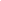 9                                                                                                                                                                                                                                                                                       配制消毒液的盆或桶6L，塑料材制盏110听诊器双用A型，材质:不锈钢， 产品说明:检测心跳时使用.台211血压计双刻度显示,测量精确,表面喷塑处理,防腐,耐磨,美观.测量范围:0-300mmHg(0-40kPa),基本误差:±3.75mmHg,灵敏度:≥2.25mmHg.个212敷料罐不锈钢8CM个113剪刀不锈钢16CM个114镊子不锈钢镊子(12.5cm-30cm),4个/套支115弯盘材质:不锈钢. 产品说明:用来取棉花.处理伤口时等,大号21*14*2.5，中号20*13*2.5，小号19*11*2.5CM，3个/套个116软皮尺1.5米个117药品柜一、规格、材质及工艺等要求：
1、宽：≥850mm；
2、深：≥390mm；
3、高：≥1800mm；
4、柜体材质：冷轧钢板
5、柜体材质厚度：≥0.6mm个118保健资料柜一、规格、材质及工艺等要求：
1、宽：≥850mm；
2、深：≥390mm；
3、高：≥1800mm；
4、柜体材质：冷轧钢板
5、柜体材质厚度：≥0.6mm个119长方盘不锈钢， 产品说明:处理孩子伤口时用。套120体温计材质：玻璃，水银，使用说明：用来测量体温玻璃体温计最高温度值为42℃，因此在保管或消毒时温度不可超过42℃。由于感温泡的玻璃较薄，应避免过剧震动。支221手电筒5号电池手电筒个122压舌板材质：木制．用来观察口腔情况,一次性包装,每包100支个16、体育、游戏设施设备设施购置6、体育、游戏设施设备设施购置6、体育、游戏设施设备设施购置6、体育、游戏设施设备设施购置6、体育、游戏设施设备设施购置6、体育、游戏设施设备设施购置序号产品名称规格和配置技术参数单位数量备注体育、游戏设施体育、游戏设施体育、游戏设施体育、游戏设施体育、游戏设施体育、游戏设施1攀爬架规格：长1200*宽110*高200cm；材质：优质黄花梨。整套产品均经过刨光、砂光、倒角、圆角处理，成品无毛刺、无裂纹，接缝自然，无明显缺口和缝隙；喷漆均匀，表面漆膜平整光亮、无皱皮、发粘和漏漆现象。油漆采用环保净味油漆，三底两面，均为整体喷涂漆面。榫接部分采用环保白乳胶做加固处理，环保要求：甲醛释放≤1.5mg/L。由轮胎爬、攀岩爬、网爬、钻筒、网桥等组成。套12大型玩具1规格：长1350*宽200*高360cm；材质：优质黄花梨。整套产品均经过刨光、砂光、倒角、圆角处理，成品无毛刺、无裂纹，接缝自然，无明显缺口和缝隙；喷漆均匀，表面漆膜平整光亮、无皱皮、发粘和漏漆现象。油漆采用环保净味油漆，三底两面，均为整体喷涂漆面。榫接部分采用环保白乳胶做加固处理，环保要求：甲醛释放≤1.5mg/L。两侧2个滑梯，中间由轮胎爬、攀岩爬、网爬组成。套14安吉游戏组合规格：34件/套；清水无结疤新西兰松木，进口多层板套25大型积木规格：260片，新西兰松木两底一面碳化清漆套26大雪花片1、吹塑工艺一次成型,材质：PE食品级环保塑料、100%安全无毒，颜色艳丽，耐光照不褪色，抗压耐磨，光滑不伤手 
2、产品由红、黄、蓝、果绿、粉、浅绿6种颜色组成，规格：50件/箱，大雪花直径：260mm 套17两轮平衡车规格:12寸；一体轴承；带安全帽护膝；辆308三轮车规格：83*58*65cm镀锌钢管（直径20mm，壁厚1.5mm，主架方管3cm*6cm，橡胶耐磨轮，牢固耐用，软胶握把，柔软舒适，防滑脚踏，静电喷塑，三层环保烤漆，不带靠背辆309独轮车手推车产品规格：92*40*40cm；颜色：红色、黄色，材质：高碳钢，环保塑料，净重：6kg；承重：75kg；年龄：2-8岁辆1612垫子规格：200x100x10cm；防水布制；颜色：军绿、红色、蓝色三色可选套613独木桥小中大各1套；规格：380*18*29cm/套；规格：直径215*19*21cm/套；规格：820*19*21cm/套；产品采用吹塑工艺一次成型，材料无毒环保、色彩鲜丽适合幼儿园使用。套314山洞采用进口工程塑料，滚塑工艺，4个/套套217呼啦圈小中大各15个，带海绵按摩球个4519篮球中30个，4#
PU贴皮；采用橡胶中胎，表面筋沟采用漆沟处理，表层加厚PU皮，纹理细致，吸湿排汗，采用加厚丁基内胆，所密防护科支，保气性能好。个3020足球中30个，3#、4#、5#；采用机缝工艺，防爆绕线内胆个3021小皮球规格：16cm；0.3cm球材厚度，高含量橡胶表皮，大颗料防滑耐磨，柔软触感，耐磨耐打。个3022羊角球直径：≥45cm，因羊角球身上长两个手柄而得名,用高挡PVC材质设 计的一种最新型、造型可爱美观、颜色艳丽、环保安全、无毒无味、又耐磨运动器材。适用于儿童玩耍锻炼的造型球，幼儿园也相当流行，羊角球具有坐、骑、跳、拍等功能,使用安全可靠，有助于锻炼孩子的腿部力量和掌握协调和平衡能力，球弹性好，在跳跃过程中，由于增强功能.体力.耐力.平衡力，有益孩子一生的运动。个57、厨房配置设备设施购置7、厨房配置设备设施购置7、厨房配置设备设施购置7、厨房配置设备设施购置7、厨房配置设备设施购置7、厨房配置设备设施购置序号产品名称规格和配置技术参数数量单位备注A、收货区/仓库A、收货区/仓库A、收货区/仓库A、收货区/仓库A、收货区/仓库A、收货区/仓库A01全铁皮更衣柜850*420*1800mm
材质：全铁皮更衣柜
1>板材厚度0.8mm;
2>每个门带锁,有标签位,有透气孔。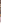 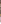 2台A02半球型灭蝇灯500*80*280mm
功率：2*15W
毛重：2.3KG
有效范围：20-50㎡2台A03节能环保型风幕机1500*160*200mm
电压：220v 125w
材质：整机不锈钢+塑料外壳
电机：优质节能电机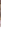 1台A04节能环保型风幕机900*160*200mm
电压：220v 125w
材质：整机不锈钢+塑料外壳
电机：优质节能电机1台A05不锈钢四层栅格层架1200*500*1550mm
材质：SUS201优质不锈钢
1〉四条立柱采用方通38X38X1.0mm；
2〉四层存放板采用1.0mm不锈钢。
3>采用不锈钢可调子弹脚2台A08不锈钢双星水池连台带靠背1800*600*800*150mm
材质：SUS201优质不锈钢                                     
1>台面板用1.2mm不锈钢
2>星盆斗450×450×280用1.0mm不锈钢
3>支架、通脚38X38 X 1.0mm
4>不锈钢可调子弹脚
5>加强筋采用1.0mm不锈钢板材
6>软管接驳1台A09恒温食品专用留样冰箱540*530*1740mm
材质：内壁不锈钢材质，食品级专用留样冰箱，恒温保鲜
温度范围：0~10℃1台B、加工间B、加工间B、加工间B、加工间B、加工间B、加工间B01不锈钢单星水池带靠背900*700*800+150mm
材质：201优质不锈钢                                       
1>台面板用1.2mm不锈钢
2>星盆斗700×450×280用1.0mm不锈钢
3>支架、通脚38X38 X 1.0mm
4>不锈钢可调子弹脚
5>加强筋采用1.0mm不锈钢板材
6>软管接驳1台B01a不锈钢双星水池带靠背1200*700*800+150mm
材质：SUS201优质不锈钢                                     
1>台面板用1.2mm不锈钢
2>星盆斗450×450×280用1.0mm不锈钢
3>支架、通脚38X38 X 1.0mm
4>不锈钢可调子弹脚
5>加强筋采用1.0mm不锈钢板材
6>软管接驳1台B02不锈钢挂墙单层板1500*350*100mm
材质：SUS201优质不锈钢
1>采用1.0mm不锈钢板制作 1台B04不锈钢双层平板工作台带靠背900*700*800+150mm
材质：SUS201优质不锈钢
1>台面板用1.2mm不锈钢                                         
2>层板采用1.0mm不锈钢
3>采用不锈钢承重可调子弹脚
4>加强筋采用1.0mm不锈钢板材
5>台面内嵌木板。1台B05不锈钢双层平板工作台1800*700*800mm
材质：SUS201优质不锈钢
1>台面板用1.2mm不锈钢                                         
2>层板采用1.0mm不锈钢
3>采用不锈钢承重可调子弹脚
4>加强筋采用1.0mm不锈钢板材
5>台面内嵌木板。3台B06不锈钢挂墙单层板1200*350*100mm
材质：SUS201优质不锈钢
1>采用1.0mm不锈钢板制作 1台B07全不锈钢绞切两用机
（刀俎可拆卸式）420*590*710mm
电机功率：1.1+1.1kw            
绞切转速：切肉473/r  绞肉425/r  额定电压：220v                 
工作效率：肉片400kg/h 肉丝200kg/h 绞肉220kg/h            
规格：切肉3mm 6mm 绞肉φ62     
整机重量：76kg1台B08不锈钢双星盆带靠背1500*700*800+150mm
材质：SUS201优质不锈钢                                     
1>台面板用1.2mm不锈钢
2>星盆斗450×450×280用1.0mm不锈钢
3>支架、通脚38X38 X 1.0mm
4>不锈钢可调子弹脚
5>加强筋采用1.0mm不锈钢板材
6>软管接驳1台B09不锈钢单星盆连台带靠背1200*700*950mm
材质：SUS201优质不锈钢                                     
1>台面板用1.2mm不锈钢
2>星盆斗450×450×280用1.0mm不锈钢
3>支架、通脚38X38 X 1.0mm
4>不锈钢可调子弹脚
5>加强筋采用1.0mm不锈钢板材
6>软管接驳1台B10智能型四门双机双温冰箱1200*715*1895mm
制冷温度：0～+10/－12～0℃ 
电压220v50Hz，
功率：390W，
容积836L,采用优质双压缩机组，内置蒸发器采用优质铜管,冰柜内外壁全采用优质不锈钢制造；坚固耐用、制冷效果好，采用双温控7档调节。1台B11不锈钢四层栅格层架1200*500*1550mm
材质：SUS201优质不锈钢
1〉四条立柱采用方通38X38X1.0mm；
2〉四层存放板采用1.0mm不锈钢。
3>采用不锈钢可调子弹脚1台B12瓜果切丝切片机340*410*780
功率：1.1kw
刀盘转速：435r/min
刀盘直径：300mm
整机重量：43kg1台C、主厨房C、主厨房C、主厨房C、主厨房C、主厨房C、主厨房C01不锈钢炉拼台300*1150*800+400mm
材质：SUS201优质不锈钢
1>采用1.0mm不锈钢板制作1台C02电磁双头单尾小炒炉1800*1150*800+400mm
1.一体成型无缝的整体面板光滑、坚固、美观、易清洁，连体式进水结构，操作方便；
2.大功率、大面积感应区域，速度快，能效高；
3.耐磨损，耐高温的凹面微晶板，可牢靠放置炒锅；
4.先进的电磁感应加热技术，让锅具直接快速均匀的受热，智能抛锅零等待；
5.极高的加热性能，快速的探锅功能，只有锅具进入感应区域才能进行加热，大大的降低了能耗，以及消耗在工作场所的热量；
6.国家专利双层并绕线圈盘，锅体受热强劲均匀，加热盲区小；
7.多重立体防辐射外壳屏蔽设计，防防止磁场泄漏；
8.国家IP44防护等级安全保护，18重漏电保护，使用更放心。
9.采用真正的全封闭设计，做到真正防水、防油烟，防蟑螂、防老鼠等。1台C03电热双层不沾底汤粥桶650*650*1060mm
电源：380V　50Hz
功率：12kw                        
工艺：全不锈钢炉体，微电脑控制。双保险装置，缺水断电保护。全方位包火设计，导热性能优良，热利用率达95%以上，桶身整体发泡，快速沸腾，持久保温。1台C04不锈钢智能型二十四盘蒸饭车1430*640*1550mm
额定电压：380V                                                     
额定功率：24Kw                                               
额定频率：50Hz               
产品特点：节能、安全、操作简便、自动进水、缺水断电、防干烧、使用成本低。1台C04a不锈钢蒸饭盘600*400*48mm
材质：SUS201优质不锈钢，厚度1.2mm24个C05不锈钢炉拼台300*850*800mm
材质：SUS201优质不锈钢
1>采用1.0mm不锈钢板制作1台C07不锈钢单星盆连台带靠背1200*800*950mm
材质：SUS201优质不锈钢                                     
1>台面板用1.2mm不锈钢
2>星盆斗450×450×280用1.0mm不锈钢
3>支架、通脚38X38 X 1.0mm
4>不锈钢可调子弹脚
5>加强筋采用1.0mm不锈钢板材
6>软管接驳1台C08不锈钢双层平板工作台1800*800*800mm
材质：SUS201优质不锈钢
1>台面板用1.2mm不锈钢                                         
2>层板采用1.0mm不锈钢
3>采用不锈钢承重可调子弹脚
4>加强筋采用1.0mm不锈钢板材
5>台面内嵌木板。1台C09不锈钢四层栅格层架1200*500*1550mm
材质：SUS201优质不锈钢
1〉四条立柱采用方通38X38X1.0mm；
2〉四层存放板采用1.0mm不锈钢。
3>采用不锈钢可调子弹脚1台D、备餐间D、备餐间D、备餐间D、备餐间D、备餐间D、备餐间D01不锈钢双层平板工作台1500*700*800mm
材质：SUS201优质不锈钢
1>台面板用1.2mm不锈钢                                         
2>层板采用1.0mm不锈钢
3>采用不锈钢承重可调子弹脚
4>加强筋采用1.0mm不锈钢板材
5>台面内嵌木板。1台D02不锈钢双层平板工作台1500*700*800mm
材质：SUS201优质不锈钢
1>台面板用1.2mm不锈钢                                         
2>层板采用1.0mm不锈钢
3>采用不锈钢承重可调子弹脚
4>加强筋采用1.0mm不锈钢板材
5>台面内嵌木板。1台D05不锈钢洗手星盆500*450*300+80mm
材质：SUS201优质不锈钢                                     
1>台面板用1.2mm不锈钢
2>星盆斗用1.0mm不锈钢
3>支架、通脚38X38 X 1.0mm
4>不锈钢可调子弹脚
5>加强筋采用1.0mm不锈钢板材
6>软管接驳2台D06感应水龙头160*135*55mm
材质：优质201不锈钢
工艺：感应式2个D07清洁烘手烘干机240*205*256mm
功率：1500W
材质：环保塑料外壳
容易操作，使用方便2个E、洗碗间E、洗碗间E、洗碗间E、洗碗间E、洗碗间E、洗碗间E01不锈钢四层栅格层架1200*500*1550mm
材质：SUS201优质不锈钢
1〉四条立柱采用方通38X38X1.0mm；
2〉四层存放板采用1.0mm不锈钢。
3>采用不锈钢可调子弹脚1台E02不锈钢三星水池带靠背1800*700*800*150mm
材质：SUS201优质不锈钢                                     
1>台面板用1.2mm不锈钢
2>星盆斗500×500×280用1.0mm不锈钢
3>支架、通脚38X38 X 1.0mm
4>不锈钢可调子弹脚
5>加强筋采用1.0mm不锈钢板材
6>软管接驳1台E036kw开水器连底座420*280*760mm
1.全201不锈钢材料制作          
2.全自动机械延时进水控制，保障使用100％开水                  
3.整体灌注聚氨酯发泡保温        
4.高频不锈钢连接件焊接         
5.全自动控制，缺水断电，防干烧保护系统                      
6.获得国家产品节能认证1台E04双门热风循环商用消毒柜1310*660*1900
电压：220V~50Hz
功率：4.4kw 容量：720L                  
产品说明：1.整体优质不锈钢制造，豪华美观，清洁卫生                
2.节能、安全、操作简便                
3.高温热风360°循环杀菌，立体高温循环，实现彻底杀菌，健康无忧   
4.特大消毒保洁储物空间。2台E05不锈钢单星水池带靠背1000*600*800+150mm
材质：201优质不锈钢                                       
1>台面板用1.2mm不锈钢
2>星盆斗700×450×280用1.0mm不锈钢
3>支架、通脚38X38 X 1.0mm
4>不锈钢可调子弹脚
5>加强筋采用1.0mm不锈钢板材
6>软管接驳1台F、抽排烟部分F、抽排烟部分F、抽排烟部分F、抽排烟部分F、抽排烟部分F、抽排烟部分F01不锈钢主厨油烟净化一体机2200*1300*800mm
材质：SUS201优质不锈钢
1.名称：静电复合式油烟净化一体机
2.规格：2200*1300*800
3.电机输入功率：3KW
4.风量：8500m3/h
5.电压：380v
6.油烟净化一体机工作原理。开启风机开关，风机运行，油烟通过风机吸力，吸入设备。 净化过程，首先一级净化进入隔栅油烟分离板，碰撞过滤油污， 经过二级净化 高速物理屏蔽拦截器，可有效甩油率高达百分之80以上。经过三级净化防火隔油净化板 过滤油污，有效防火阻燃。经过第四级净化 活性炭吸附气味处理，有效去除异味。经过第五级 高压静电净化，第六级 高压静电净化。 经过6级净化排出的气体达到油烟排放量低于1.0，到达国家要求最高标准。有效净化率 百分之96。实现餐饮业油烟零污染。
7.保修期:提供调试及至少两年免费上门维修服务
8.其他:含税金、运输、安装等费用1台F02不锈钢主厨油烟净化一体机2000*1300*800mm
材质：SUS201优质不锈钢
1.名称：静电复合式油烟净化一体机
2.规格：2000*1300*800
3.电机输入功率：3KW
4.风量：8500m3/h
5.电压：380v
6.油烟净化一体机工作原理。开启风机开关，风机运行，油烟通过风机吸力，吸入设备。 净化过程，首先一级净化进入隔栅油烟分离板，碰撞过滤油污， 经过二级净化 高速物理屏蔽拦截器，可有效甩油率高达百分之80以上。经过三级净化防火隔油净化板 过滤油污，有效防火阻燃。经过第四级净化 活性炭吸附气味处理，有效去除异味。经过第五级 高压静电净化，第六级 高压静电净化。 经过6级净化排出的气体达到油烟排放量低于1.0，
到达国家要求最高标准。有效净化率 百分之96。实现餐饮业油烟零污染。
7.保修期:提供调试及至少两年免费上门维修服务
8.其他:含税金、运输、安装等费用1台F01油烟净化一体机吊装支架1100*1350*950mm
材质：6*6号槽钢
定制产品，现场采用多点焊接，刷三遍防锈漆2台F02不锈钢油烟网500*500mm
材质：SUS201优质不锈钢
1〉0.8mm厚不锈钢制作4.2米F01不锈钢拼墙板500*1170mm
材质：SUS201优质不锈钢
1〉0.8mm厚不锈钢制作4.2米F02原有墙体开孔700*700mm
开孔尺寸：700*700mm
不含修复费用，包含垃圾清运等2项F01镀锌板法兰吊杆700*450mm
材质：国标优质镀锌板
1〉1.0mm厚，对角折边工艺
2〉螺纹吊杆10#10付F02镀锌板抽排烟烟管400*400mm/定制
材质：镀锌管1.0mm厚
1〉特点：镀锌钢钣管道，是通风排烟系统中应用最传统、最广泛的产品。镀锌钢钣风管内壁光滑、阻力小、气密性好、承压强度高。钢板风管现场制做方便，与土建工程配合紧密，能适合非常复杂的通风工程。
2〉制作工艺：角铁法兰风管，共板法兰风管。
3〉连接工艺：管道内置连接处采用双层优质玻璃胶粘合，防油防水。15m²F01镀锌板弯头、三通、变头400*400mm/定制
材质：镀锌管1.0mm厚
1〉特点：镀锌钢钣管道，是通风排烟系统中应用最传统、最广泛的产品。镀锌钢钣风管内壁光滑、阻力小、气密性好、承压强度高。钢板风管现场制做方便，与土建工程配合紧密，能适合非常复杂的通风工程。
2〉制作工艺：角铁法兰风管，共板法兰风管。
3〉连接工艺：管道内置连接处采用双层优质玻璃胶粘合，防油防水。10m²F02风管辅助材料25㎡
材质：槽钢4-6#槽钢
角铁3*3，防火玻璃胶，切割片等配套安装材料；1项F01主厨区鲜风F02洗碗间轴流风机550W/220V
材质：201优质不锈钢  铝制外壳1台F01送鲜风机启动装置180*150*150mm
参数：380V10A保护器1套F02槽钢风机支架600*800*900mm
4*4号槽钢角铁，现场定制1台F01防火帆布软接600*400*300mm防火软接1项F02不锈钢万向调风嘴规格：300*200mm
材质：201不锈钢，厚度1.0mm8个F01镀锌板抽排风管400*300mm
材质：镀锌管1.0mm厚
1〉特点：镀锌钢钣管道，是通风排烟系统中应用最传统、最广泛的产品。镀锌钢钣风管内壁光滑、阻力小、气密性好、承压强度高。钢板风管现场制做方便，与土建工程配合紧密，能适合非常复杂的通风工程。
2〉制作工艺：角铁法兰风管，共板法兰风管。
3〉连接工艺：管道内置连接处采用双层优质玻璃胶粘合，防油防水。20㎡F02镀锌板风管弯头变头400*300mm
材质：镀锌管1.0mm厚
1〉特点：镀锌钢钣管道，是通风排烟系统中应用最传统、最广泛的产品。镀锌钢钣风管内壁光滑、阻力小、气密性好、承压强度高。钢板风管现场制做方便，与土建工程配合紧密，能适合非常复杂的通风工程。
2〉制作工艺：角铁法兰风管，共板法兰风管。
3〉连接工艺：管道内置连接处采用双层优质玻璃胶粘合，防油防水。15㎡F01风管辅助材料35㎡
支撑架、槽钢、角铁角、码、玻璃胶等材料1项F02角铁法兰吊杆400*300mm
材质：国标优质镀锌板
1〉1.0mm厚，对角折边工艺
2〉螺纹吊杆10#5付F01墙体开孔打墙洞500*500mm/不含修复
开孔尺寸：500*500mm
不含修复费用，包含垃圾清运等2个F02铝合金防雨百叶窗500*500mm
规格：500*500*50mm
材质：铝合金外壳，厚度1.0mm1个I、餐厨用具I、餐厨用具I、餐厨用具I、餐厨用具I、餐厨用具I、餐厨用具I01食品级优质不锈钢餐盘280*221*40mm
材质：优质304不锈钢
1.无磁不生锈 重量500g
2.产品工艺：加厚卷边设计 光滑不伤手 电解工艺 
3.产品颜色：不锈钢色280个I02食品级优质不锈钢餐具
（教师用）餐盘：355*265*26mm
餐碗：120mm
合金筷：240mm
汤勺：160mm
材质：优质201不锈钢
1.无磁不生锈
2.产品工艺：加厚卷边设计 光滑不伤手 电解工艺 
3.产品颜色：不锈钢色40套I03食品级优质不锈钢汤碗直径：110mm
材质：优质201不锈钢
1.无磁不生锈
2.产品工艺：加厚卷边设计 光滑不伤手 电解工艺 
3.产品颜色：不锈钢色280个I04食品级优质不锈钢汤匙长度：160mm
材质：优质201不锈钢
1.无磁不生锈 长度16cm
2.产品工艺：加厚卷边设计 光滑不伤手 电解工艺 
3.产品颜色：不锈钢色280个I05不锈钢1/1份数盆连盖530*325*10mm
材质：201不锈钢 1/1份
1.无磁不生锈
2.产品工艺：加厚卷边设计一体成型 不易变形 
3.配不锈钢防尘盖
光滑不伤手 电解工艺 
4.产品颜色：不锈钢色5套I06不锈钢1/2份数盆连盖325*265*10mm
材质：304不锈钢 1/2份
1.无磁不生锈
2.产品工艺：加厚卷边设计一体成型 不易变形 
3.配不锈钢防尘盖
光滑不伤手 电解工艺 
4.产品颜色：不锈钢色15套I07不锈钢加厚饭勺长度：300mm
材质：优质201不锈钢
1.无磁不生锈
2.产品颜色：不锈钢色10个I08不锈钢加长打汤勺长度：450mm
材质：优质201不锈钢
1.无磁不生锈
2.产品颜色：不锈钢色10个I09耐高温合金筷子240mm
材质：合金材质
1.耐高温，耐磨损 尺寸：240mm20双I10优质不锈钢手提桶带盖250*250mm
材质：优质201不锈钢
1.无磁不生锈
2.产品工艺：一体成型圆边设计 精选无磁圆钢  
3.产品颜色：不锈钢色18个I11优质不锈钢长柄炒勺160mm
材质：优质201不锈钢
1.无磁不生锈
2.产品工艺：加厚型 光滑不伤手 电解工艺 
3.产品颜色：不锈钢色2个I12食品级材质塑料菜框450*300*130mm
材质：食品级塑料材质
1.全新熟胶pp原料 筐壁厚实 
2.外形耐磨实用 无毛刺 实用方便 
3.超大容量 多种颜色可选6个I13食品级材质塑料菜框300*200*130mm
材质：食品级塑料材质
1.全新熟胶pp原料 筐壁厚实 
2.外形耐磨实用 无毛刺 实用方便 
3.超大容量 多种颜色可选6个I14塑料大白桶450*450*760mm
材质满足国际HACCP食品安全控制体系2个I15精钢1号桑刀刃长206mm*宽度86mm
材质：精钢
规格：1号
尺寸：刃长206mm*宽度86mm
净重量：250g 刀背厚度：1.8mm5把I16精钢2号片刀刃长226mm*宽度97mm
材质：精钢
规格：1号
尺寸：刃长226mm*宽度97mm
净重量：917g 刀背厚度：2.0mm2把I17精钢1号钢刀刃长215mm*宽度92mm
材质：精钢
规格：1号
尺寸：刃长215mm*宽度92mm
净重量：290g 刀背厚度：2.0mm2把I18精钢1号炒勺长度：450mm
材质：优质201不锈钢
1.无磁不生锈
2.产品工艺：加厚型 光滑不伤手 电解工艺 
3.产品颜色：不锈钢色10个I19不锈钢1号苏铲长度：450mm
材质：优质201不锈钢
1.无磁不生锈
2.产品工艺：加厚型 光滑不伤手 电解工艺 
3.产品颜色：不锈钢色2个I20优质不锈钢盆直径：400mm
材质：优质不锈钢
1.无磁不生锈
2.产品工艺：卷边设计 光滑不伤手 电解工艺 
3.产品颜色：不锈钢色2个I21优质不锈钢盆直径：600mm
材质：优质不锈钢
1.无磁不生锈
2.产品工艺：卷边设计 光滑不伤手 电解工艺 
3.产品颜色：不锈钢色5个I22精钢1号片皮刀550*350*50mm
材质：优质不锈钢
净重量：230g 刀背厚度：2.0mm5把I23不锈钢留样罐连盖67*90mm
环保食品级材质
材质：优质不锈钢
1.无磁不生锈
2.产品工艺：卷边设计 光滑不伤手 电解工艺 
3.产品颜色：不锈钢色50个I24特厚铁锅锅口直径：500mm
材质：特厚铁锅，直径：500mm材质：优质生铁 
加厚加深2个I25不锈钢饭勺长度：300mm
环保食品级材质
材质：优质不锈钢
1.无磁不生锈
2.产品工艺：卷边设计 光滑不伤手 电解工艺 
3.产品颜色：不锈钢色15个I26食品级材质周转箱600*400*230mm
材质：食品接触及pp塑料
1.冷藏密封保鲜 
2.抗压耐摔 环保无毒 透光性好5个I27食品级材质塑料砧板400mm*100mm
材质：优质食品级PE菜板
1.表面防滑处理 不开裂 不吸水 
2.耐温参数：-20℃~80℃
3.产品用途：切菜、剁肉等2个I28食品级材质塑料砧板300*30mm
材质：优质食品级PE菜板
1.表面防滑处理 不开裂 不吸水 
2.耐温参数：-20℃~80℃
3.产品用途：切菜、剁肉等5个I29大功率光波炉262*452*370mm
材质：不锈钢外壳
功率：700W 
容量：20L1台I30大型电饭锅2950W/50人用量，21升5台序号产品名称品牌型号、规格配置数量单位单价（元）小计（元）备注12345…合同金额合同金额（小写）（小写）（小写）（小写）（小写）（小写）合同金额合同金额（大写）（大写）（大写）（大写）（大写）（大写）列名称列内容投标单位名称投标报价（小写）投标报价（大写）合同履约期限序号产品名称品牌型号、规格配置数量单位单价（元）小计（元）12345…合计：合计：合计：合计：合计：序号项目/产品招标文件技术参数/功能要求/服务内容/资质要求投标人技术参数/功能要求/服务内容/资质要求偏离情况页码索引12345…序号审查项目评议内容（无效报价认定条件）供应商1供应商2供应商31供应商的资格是否符合供应商资格要求2报价文件的有效性、完整性是否符合竞争性谈判文件的式样和签署要求且内容完整无缺漏3报价项目完整性是否对本项目内所有的内容进行报价，漏报其报价将被拒绝4技术响应供应商的技术参数、功能或资质是否全部满足（任一项不满足即报价无效）5谈判保证金是否提交谈判保证金的6报价有效期是否满足竞争性谈判文件要求7合同履行期限是否满足竞争性谈判文件要求8其他无其他无效认定条件                  结         论                  结         论                  结         论